ПОГОДЖЕНО                                                                    ЗАТВЕРДЖЕНОНа засіданні педради                                                 на засіданні ради школиПротокол № __від ______2020 року                        Протокол № __  від______2020 р.Директор школи_________ І. Славинський 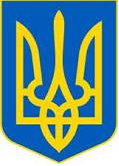 Р і ч н и й    п л а н   р о б о т иГолубнівської загальноосвітньої школиI - III ступенівна 2020 - 2021 навчальний рікВступ Педагогічний аналіз роботи школи та основні завдання на новий навчальний рік1.Інформаційна довідка Голубнівська загальноосвітня школа розташована за адресою с. Голубне вул. Шкільна, 1.–  Форма власності  Комунальний заклад Рівненської районної ради.   Навчання в школі здійснюється за академічним рівнем.   У 2019-2020 навчальному році школа  здійснювала  навчально-виховний  процес  за 5-денним тижневим режимом навчання у семестровій формі. Учні навчались лише на першій зміні.   Головна мета школи – виховання особистості дитини всебічно розвинутою, гуманною, адаптованою до сучасного суспільного життя, формування самодостатньої, компетентної, національно спрямованої особистості з високим інтелектуальним та духовним потенціалом.     Педагогічний колектив забезпечує високий рівень розвитку, здібностей, обдарувань і талантів, повноцінного виховання дітей села.    У  кінці кожного навчального року колектив школи, учні та їхні батьки працюють над покращенням та удосконаленням матеріально – технічної бази школи, роблять ремонти та модернізують навчальні кабінети.    Протягом 2019-2020 навчального року робота педколективу була спрямована на компетентнісне навчання і виховання школярів. Велика увага у школі приділяється охопленню дітей навчанням. Станом на 1 вересня 2019 року всі діти мікрорайону школи охоплені навчанням в школі.   Школа поєднує у системі початкову школу (1–4 класи), середню (5–9 класи) та старшу школу (10–11 класи).2. Загальні показники роботи3. Проблеми, над якими працює школа1.  Діяльнісний підхід у навчанні та вихованні з метою формування життєво компетентної особистості в умовах інтеграції до європейського освітнього простору.2.  Діяльність класного керівника  щодо спрямування зусиль школи, сім'ї  та громадськості на формування активного громадянина сучасного суспільства в умовах реформування освіти.4. Навчально-методична роботаУ 2019-2020 навчальному році Голубнівська загальноосвітня школа I-
III ступенів працювала над виконанням нормативно-правового
законодавства України про освіту, реалізацією освітніх програм.
Керуючись Законами України „Про освіту", „Про загальну середню
освіту",      інструктивними  і   нормативними    документами Міністерства освіти, науки України, наказами та рекомендаціями районного управління освіти, молоді та спорту щодо організації і проведення навчальної та методичної роботи з педагогічними кадрами, надання якісної освіти, школа проводила певну роботу з оволодіння інноваційними технологіями навчально-виховної діяльності та впровадження їх у навчально-виховний процес.Протягом 2019-2020 навчального року    колектив школи працював надреалізацією завдань, передбачених річним планом роботи школи на 2019-2020 н.р.  Зокрема, упродовж року відбувалось:активне запровадження інноваційних освітніх технологій в розвитку освіти;створення кожній дитині шкільного віку рівного доступу до якісної освіти;сприяння формуванню здоровому способу життя, фізичному розвитку;поліпшення соціального захисту учасників навчально-виховного процесу (виплата доплат за вислугу років);підвищення престижу професії вчителя; створення системи матеріального та морального заохочення педагогічних працівників для стимулювання їхнього професійного росту.  У школі діє певна система методичної роботи. Її сітка створена на діагностичній основі. Педколектив школи продовжував працювати  над проблемою  «Формування компетентнісного підходу до навчання і виховання в умовах реформування освіти».Система методичної роботи в школі  - це  організація роботи з педагогічними кадрами  з удосконалення  професійної майстерності педагога з метою підвищення якості навчально – виховного процесу, що відповідає сучасним вимогам.Керівництво методичною роботою здійснювала методична рада, яка працює на базі шкільного методичного кабінету. До реалізації завдань методичної роботи активно залучаються вчителі, які мають педагогічні звання та вищу кваліфікаційну категорію. Вони є керівниками шкільних методичних об’єднань, наставниками молодих учителів. За їх активної участі проходять предметні тижні, методичні засідання, тощо. В організації науково – методичної роботи з педагогічними кадрами школи результативно використовуються можливості шкільного методичного кабінету, де сконцентровані нормативні документи про освіту, аналітичні діаграми, програми з базових дисциплін, матеріали з досвіду роботи учителів, матеріали діяльності шкільних методичних об’єднань, буклети учителів, науково – методична та психолого – педагогічна література, зразки оформлення шкільної документації, матеріалів на різноманітні конкурси, технічні засоби (комп’ютер, копіювальна техніка), тощо.Результативною була робота всіх методичних об’єднань. Учителі провели відкриті уроки, виховні заходи, ділились досвідом роботи по проблемах, зросла їх педагогічна майстерність. Внаслідок чого рівень навчальних досягнень учнів школи за минулий навчальний рік оцінюється хорошими показниками. Учителі школи йдуть у ногу з життям. Широко впроваджуються у практику інноваційні технології, суть яких полягає в тому, що навчання відбувається шляхом взаємодії всіх, хто навчається. З кожним роком педагоги школи все більше і більше впроваджують  на уроках нові інформаційні технології. Використовуються у навчально-виховному процесі також проектне навчання та інші.Методична робота в школі протягом поточного навчального року  проводилася за такими формами:а) індивідуальні - самоосвіта, курсова перепідготовка, співбесіди, аналіз і самоаналіз уроків, консультації;б) колективні - педагогічні ради, наради при директорові; в) групові – методичні об’єднання,  атестація педагогічних працівників, конкурс «Учитель року - 2020», ярмарка педагогічної майстерності.Для якісної організації методичної роботи в школі було поставлено ряд завдань, серед яких головним є залучення вчителів до творчого педагогічного пошуку в процесі реалізації шкільної та власної методичної теми. Методичний кабінет школи забезпечував науково-методичне інформування педагогів під час проведення різноманітних загальношкільних методичних заходів. Особлива увага протягом поточного навчального року зверталася на роботу з малодосвідченими  спеціалістами.  Упродовж навчального року було організовано взаємовідвідування уроків молодих спеціалістів  та кращих учителів школи, ознайомлено з матеріально-технічною базою школи, проведено ряд консультацій з питань:— планування роботи вчителя, ведення шкільної документації;— облік, оцінювання і контроль навчальних досягнень учнів;— методика проведення предметних олімпіад;— методика проведення батьківських зборів;— підготовка учнів до ДПА та ЗНО.       У школі організовано роботу методичної ради (керівник – Воробей А. І.), методичних об’єднань вчителів початкових класів (керівник – Усач С. Й.), суспільно – гуманітарного циклу (керівник – Кондратюк О. Є.),  природничо – математичного циклу (керівник - Пилипчук С. О.), класних керівників (керівник – Майструк Н. Г.).     Методична рада та ШМО  працювали за своїми  планами роботи, систематично проводили засідання, оформляли належну документацію. Найбільшого поширення в роботі  методичних об’єднань набули такі форми: розгляд нормативно-правових документів про організацію навчально-виховного процесу;опрацювання та вивчення методичних матеріалів;актуальні проблеми методики викладання шкільних дисциплін, основних форм і напрямків активізації пізнавальної діяльності учнів у позаурочний час;огляди науково-методичної, періодичної педагогічної преси;обмін досвідом ефективної педагогічної діяльності;відкриті уроки та позакласні заходи;вивчення навчальних програм;участь в атестації педпрацівників;вивчення узагальнення, пропаганда перспективного педагогічного досвіду;затвердження матеріалів для здійснення підсумкової державної атестації в 4 та 9 класах;робота з обдарованими учнями по підготовці їх до предметних олімпіад, турнірів;підготовка і проведення предметних днів та тижнів.        Робота методичних об’єднань була спрямована на удосконалення методичної підготовки, фахової майстерності вчителя, удосконалення методики проведення уроку.  Також  розглядалися питання підвищення якості знань учнів з базових  предметів навчального плану, поширення    педагогічного досвіду працівників школи, створення умов для оволодіння педагогами інноваційними методиками з метою підвищення результативності навчально-виховного процесу. Вчителі школи під час проведення уроків намагалися реалізувати методичну тему школи, що простежувалося при  здійсненні взаємовідвідування уроків вчителями, та проведенні спільних аналізів уроків.       Проте є типові  недоліки у плануванні роботи методичних підрозділів: відсутній  ґрунтовний аналіз роботи за попередній навчальний рік  та основні напрямки роботи на даний навчальний рік,  одноманітними є форми роботи на засіданнях, переважає теоретичне вивчення питань, недостатньо практичних заходів.       Індивідуальна робота вчителя над науково-методичною темою – це найбільш ефективний шлях включення його в активну, самостійну творчу пізнавальну діяльність.  Тому велася робота вчителями школи над власними методичними темами, спорідненими темі школи.      Протягом навчального року вчителями зверталася увага на створення сприятливих умов для розвитку творчого потенціалу, пошуку, підтримки і стимулювання інтелектуально і творчо обдарованих дітей та молоді. Практичним психологом  Андрощук А. В.  у першому півріччі було проведено діагностування розвитку творчих здібностей школярів. Результати діагностики обговорювалися на засіданнях методичного об’єднання класних керівників. Особлива увага в школі приділялася інноваціям, що спрямовані на розвиток особистісно зорієнтованого навчання, впровадження комунікаційно-інформаційних технологій та інтерактивних методів навчання, національного й морального виховання учнів в умовах освіти для сталого розвитку.  БУЛІНГЗгідно з річним планом роботи протягом року проведено предметні       тижні. Учителі складали  плани заходів у рамках тижнів, проводили різноманітні позаурочні заходи з учнями.У школі упродовж  2019 -2020 н. р. проводились конкурси «Учитель року», ярмарка педагогічної майстерності, виставки творчих доробок вчителів, творчі уроки, виховні та позакласні заходи, творчі звіти вчителів, що атестуються, методичні консультації, методичні тижні, вчителі обмінювалися досвідом своєї роботи.  Важливим завданням методичної роботи  було створення умов для реалізації інтелектуального потенціалу вчителів. Тому з метою активізації  вчителів на підвищення професійної  майстерності,  рівня  методичної підготовки, розвитку  творчих здібностей педагогів  у жовтні - листопаді  2019 р. проходив шкільний етап традиційного конкурсу «Учитель року - 2020» та конкурс – ярмарка педагогічних ідей. Участь у ІІ етапі (районному)   конкурсі «Учитель  року – 2020» учителі школи не брали. А конкурсі – ярмарку педагогічних ідей брала участь Кондратюк О. Є. у номінації «Художня культура».   Усі вчителі школи були залучені до роботи у районних методичних об’єднаннях. Значна увага приділяється підвищенню кваліфікації та майстерності кадрів через курсову перепідготовку, внутрішкільну методичну роботу і самоосвіту. Цього навчального року підвищили кваліфікацію згідно графіка такі   вчителі школи: Сидорчук Н. М., Марчук В. М., Моісєєва О. П., Пилипчук С. О., Славинська А. М., Кондратюк О. Є., Славинський І. М., Климейко В. В., Майструк Н. Г., Усач С. Й., Косковецька С. П..У 2019-2020 н.р. учні школи брали участь у І-ІІ етапах Всеукраїнських олімпіад з базових дисциплін, конкурсах «Об’єднаймось, брати мої!», Міжнародному конкурсі з української мови імені П. Яцика, Міжнародному мовно-літературному конкурсі учнівської та студентської молоді імені Т. Шевченка  і показали гарні результати. Учениця 9 класу Стасюк Ангеліна  здобула ІІ місце з української мови та літератури,  учениця 11 класу  Пилипчук Ольга –  ІІІ місце з української мови та літератури; учениця 11 класу  Пилипчук Ольга – ІІІ місце  з біології, учениця 9 класу  Стасюк Ангеліна  – ІІІ місце з історії. Атестація педагогічних працівників школи  у 2019 - 2020  навчальному році проводилось згідно  «Типового положення про атестацію педагогічних працівників України», затвердженого наказом МОН України № 930 від 06.10. 2010 року, та наказу Міністерства освіти і науки молоді та спорту України від 20.12.2011 р. за № 1473 «Про затвердження змін до Типового положення про атестацію педагогічних працівників», плану роботи атестаційної комісії гімназії. Адміністрацією школи та атестаційною комісією своєчасно було виконано такі заходи: у вересні проведено корегування плану атестації на наступний навчальний рік, створено атестаційну комісію, узгоджено її склад з профспілковим комітетом, видано відповідні накази. Педагогічний колектив був ознайомлений із списком педагогічних працівників, що атестуються. Методичні матеріали вчителів, що атестуються, узагальнено у папках  та на електронних носіях.Адміністрацією закладу надано допомогу по складанню особистих планів роботи учителів на період атестації та міжатестаційний період. Значну увагу було приділено опрацюванню законодавчої, правової та нормативної документації з питань атестації педагогічних працівників. Методичні та інформаційні матеріали були розміщені на стенді з питань атестації «Атестація – 2020».У 2019-2020  навчальному році атестувалися  3 педагогічних працівників (Усач С. Й., Савчук Г. Б., Осовська О. Н.). Всі  пройшли  курсову перепідготовку та попадають під дію Типового положення про атестацію. Протягом періоду атестації практикувалося проведення звіту вчителів на засіданнях методичних об’єднань, педагогічних рад. За підсумками атестації  вчителі Усач С. Й., Савчук Г. Б., Осовська О. Н. відповідають займаній посаді і підтверджено кваліфікаційну категорію «спеціаліст вищої категорії». Усач С. Й. та Осовській О. Н. також  підтверджено звання «старший учитель».       Підсумовуючи показники навчальної діяльності закладу, слід звернути увагу на те, що якість навчальних досягнень учнів порівно з попереднім навчальними роком, збільшилась на 10,5%  і становить 51% (минулого року 40,5%) від загальної кількості учнів 3—11-х класів. Нижче від загальношкільного показника якості закінчили навчальний рік учні  8, 11, 9, 7 класів, з показниками відповідно 25%, 33%, 40%, 44%.   Найвищі показники якості навчальних досягнень з предметів мають учні 3-го (70%),  4 (60%), 6 (60%), 10 (60 %), 5 (55,5%) класів.Учні, що мають високий   бал навчальних досягнень за ступенями розподілилися таким чином: І ступінь – 6 учнів, II ступінь -6 , III ступінь – 1, всього – 13. Учнів достатнього рівня навчальних досягнень: І ступінь –  7 учнів, II ступінь – 15, III ступінь –  4, разом – 26. Учнів середнього рівня навчальних досягнень: І ступінь –  5 учні, II ступінь –12, III ступінь – 1, разом – 18. Учнів початкового рівня навчальних досягнень: І ступінь – 2 учнів, II ступінь – 13, III ступінь –  5, разом – 20.Навчальні досягнення початкового рівня з предметів  мають 20 учнів, у процентному відношенні — 26% (минулого року було 27%), у порівнянні з попереднім навчальним роком це на 1% менше.5. Освіта вчителів 6. Рівень педагогічної майстерності  7. Аналіз результатів навчальних досягнень  ( середній бал  навченості)      У 2019 – 2020 навчальному році закінчили  школу  10  учнів  9  класу та 6 учнів  11 класу. Учениця 9 класу Стасюк Ангеліна отримала свідоцтво з відзнакою, а учениця 11 класу Пилипчук Ольга – срібну медаль.         В останні 3 роки основна частина випускників 11 класу вступає до ВНЗ ІІІ-ІV рівнів акредитації, а випускники  9 класу  продовжують навчання у 10 класі. Це свідчить про гарний рівень підготовки випускників вчителями школи.8. Стан здоров'я учнів  9. Особливості організації навчального процесу в школі       За рахунок варіативної  складової для учнів 1-4 класів введені   індивідуальні заняття з математики та української мови.     В основній школі для учнів   введені курси за вибором «Креслення» (8,9 кл.), «Практикум з правопису української мови» (8, 9 кл.), «Основи алгоритмізації та програмування» (8, 9кл.), факультативи «Історія рідного краю», «Основи християнської етики», «Цікава хімія» (5, 6, 7 кл.),  індивідуальні та групові заняття з математики (8 кл.).         Для учнів 10 та 11 кл. введені курси за вибором по 1 год. «Основи теорії літератури»,   «Історія України першої половини XX ст.», «Досліджуємо історію України».     У 10 та 11 класах  відведено по 0,5 год. на збільшення годин на вивчення  предмету   Захист Вітчизни і по 1 год. – на вивчення математики. 10. Виховна робота Виховна робота в 2019-2020 навчальному році була направлена на створення сприятливих умов для всебічного розвитку дітей на кожному з вікових етапів, їх адаптації в соціумі, формування демократичного світогляду, ціннісних орієнтирів, засвоєння морально - етичних норм, сприйняття власної індивідуальності, впевненості в собі, на усвідомленому виборі здорового способу життя , на осмислення самовизначення у виборі професії, на пропаганду духовних надбань українського народу, на виховання любові до рідної землі ,мови, на формування правової культури, негативного ставлення до протиправних діянь, розвиток учнівського самоврядування, співпрацю з батьками, з закладами охорони здоров’я та громадськими організаціями     Метою  основних орієнтирів  виховання є створення цілісної моделі виховної системи на основі громадянських та загальнолюдських цінностей як орієнтовної для проектування моделей виховної системи у закладі.1. «Ціннісне ставлення особистості до суспільства і держави».  У закладі организовано опанування учнями основ Конституції України. Класними керівниками, вчителем правознавства  проводяться тематичні години спілкування та позакласні виховні заходи, спрямовані на виховання патріотичних почуттів, поваги до державних символів України, до рідної землі, свого народу, прищеплення шанобливого ставлення до культури, традицій, звичаїв усіх народів, що населяють Україну.                                -  був проведений тиждень права.                                                                - проведено Всеукраїнський тиждень права,                                - було підготовлено інформаційні хвилинки «Що ми можемо зробити для збереження миру».                                - було проведено години спілкування до Дня партизанської слави.                                 - проводилися засідання гуртка  «Юні музеєзнавці», силами членів гуртка проведено захід : «Україна – незалежна демократична правова держава».      Протягом місяця учні активно взяли участь у бесідах з правової та історичної темати: проведено місячник військово-патріотичного виховання. визволення України від німецько-фашистських загарбників;години спілкування до «Дня пам’яті  жертв Голодомору»;                                -    проведено місячник військово-патріотичного виховання;                                -    активну участь у підготовці бібліотечної години до Дня української писемності  та мови  взяли учні 5-7 -х класів  -                                 -    Крім того,  учні  6 класу підготували повідомлення до Дня прав людини - 12.11.                                -    було проведено години спілкування до Дня  пам’яті жертв голодомору та політичних репресій.                                -    взяли активну участь у підготовці  години спілкування до Всесвітнього дня прав людини «Я – дитина. Я теж маю права».                                -    проведено Всеукраїнський урок «Права людини» з нагоди проголошення Загальної декларації прав людини,, організовані виставки правової та художньої літератури у бібліотеці, кабінеті правознавства, переглянуто учнями анімаційні фільми. Серед заходів військово-патріотичного напрямку слід відзначити екскурсії до  музею. -      Організована робота історико-краєзнавчого музею школи «Історія села Голубне».  Історико-краєзнавчий музей має статус «Зразковий музей». У 2018 році було підтвердження звання «Зразковий музей» Цього року (2019-2020 н.р.) Бондар Анастасія  та Тихончук Діана (учні 6 класу) брали участь у Всеукраїнськогму конкурсі екскурсоводів шкільних музеїв загальноосвітніх та позашкільних навчальних закладів "Край, у якому я живу" на обласному етапі, стали призерами  та нагороджені подяками  та цінними подарунками.22.01.2020 року була проведена урочиста лінійка на честь Дня Соборності України.21.02.2020 року з нагоди Міжнародного дня рідної мови у школі проведено ряд заходів. Учні  та вчителі школи написали диктант, в школі проведено змагання мовознавців. 2. «Ціннісне ставлення до людей» -  гармонійний всебічний розвиток дитини, підготовка її до життя, формування моральних цінностей. Успіх спільної діяльності великою мірою залежить від глибокого знання вчителями учнів та їх родин. З цією метою класні керівники разом із членами ради школи двічі на рік проводять обстеження матеріально-побутових умов сімей учнів. Для батьків організовуються зустрічі із психологами, юристами, лікарями, представниками відповідальних служб. Традиційними є  родинні виховні заходи: свята Першого й Останнього дзвоників, випускні вечори, «Традиції моєї родини», «Веселі старти» та різноманітні спортивні змагання.       У школі активно працює учнівське самоврядування, яке випускає номери шкільної газети «Шкільна стежина», стежить за випуском стіннівок та плакатів до свят та пам’ятних днів.       В жовтні  проведено осінній ярмарок «Дари осені». Всі класи взяли активну участь у ярмарку.       Напередодні Дня Святого Миколая та новорічних свят, учнями 1-11-х  класів на чолі з класними керівниками, були підготовлені різного роду інсценівки, казки  та ігри із запрошенням батьків.3.  «Ціннісне ставлення до мистецтва». На уроках і в позакласній роботі школярі опановують ази законів людського спілкування, вдосконалюють навички культури поведінки. Традиційними є  родинні виховні заходи: свята Першого й Останнього дзвоників, випускні вечори, «Традиції моєї родини», кулінарні конкурси, концерти для батьків, малі Олімпійські ігри, «Веселі старти» та різноманітні спортивні змагання.                                   - було проведено конкурс малюнків на асфальті до Міжнародного Дня миру;                                   - проведенні концерту , присвяченому Дню Учителя.                                -  проводилися засідання гуртка  «Рукоділля» -  прийняли активну участь у конкурсі « Оберіг для содата» - Климейко Ілона нагороджена грамотою районної радиСилами учнів початкових класів  був підготовлений концерт до Дня св. Миколая «Миколай крокує світом» - новорічна казка.22.12.2019 року в школі за активної участі учнів школи був проведений фестиваль «Новорічна казка» . 4. «Ціннісне ставлення до праці» - спрямованого на формування творчої працелюбної особистості , проводяться трудові десанти, учні школи брали активну участь з прибирання пришкільної та закріпленої за школою територій.      5. «Ціннісне ставлення до природи» покликане забезпечити молоде покоління науковими знаннями про взаємозв’язок природи і суспільства. Форми організації діяльності учнів: створення зелених куточків у класах; догляд за клумбами.             У школі активно працює комісія шкільного Парламенту з екологічних питань. Форми організації діяльності учнів: догляд за клумбами;  створення зелених куточків у класах.6. «Ціннесне ставлення до себе» - забезпечення повноцінного розвитку дітей, охорони та зміцнення їх здоров’я, формування фізичних здібностей особистості. Діти мають можливість фізично розвиватися в позаурочний час. Погано що в школі непрацюють секції  баскетболу, футболу. У школі традиційно проводяться спортивні свята, спартакіади, змагання між класами.Превентивне виховання учнівської молоді у рамках   моралі – дуже важливий аспект виховної роботи в школі, тому з метою поширення здорового способу життя, а також запровадження обізнаності поведінки молоді у бурхливому сьогоденні були проведені такі заходи :протягом вересня пройшов  місячник „Увага! Діти на дорогах!”. В рамках місячника було проведено тиждень безпеки руху, а також підготовку, до проведення години спілкування із повторення правил дорожнього руху;в листопаді були проведені години спілкування з превентивної тематики;міжнародний день відмови від паління (3-й четвер листопада – 17.11)з 19.11 по 01.12.2019 пройшла декада «АнтиСНІД» в якій активно взяли участь учні школи. Протягом декади «АнтиСНІД» для учнів 1-11-х класів традиційно проводяться такі заходи:виставка у шкільній бібліотеці «Я обираю здоровий спосіб життя»; урок, присвячений боротьбі з розповсюдженням ВІЛ-інфекції, СНІДу „СНІД стосується кожного”; написання диктанту  із профілактики ВІЛ/СНІДу з урахуванням вікових та психологічних особливостей учнів 4-11-х класів;конкурс малюнку «Здоров’я очима дітей»;Моніторингові дослідження вад особистісного розвитку проводилися практичним психологом за діагностикою «Психолого-педагогічне проектування соціального розвитку особистості учнів загальноосвітніх навчальних закладів». Система профілактичної роботи з попередження усіх видів дитячого травматизму у 2019-2020 н. р. мала такі складові, як викладання предмету «Основи здоров'я» (1-9 класи), організація  медичного огляду учнів ; проведення усіх видів інструктажів з учнями; проведення роботи щодо формування основ здорового способу життя, тематичних класних годин, профілактичних бесід та лекцій для учнів школи.   Протягом року робота з профілактики усіх видів дитячого травматизму знайшла своє відображення у проведенні таких виховних заходів, як проведення місячника „Увага! Діти на дорозі!", тижня безпеки життєдіяльності, днів безпеки життєдіяльності напередодні канікул, дня цивільного захисту з відпрацюванням шляхів евакуації на випадок надзвичайної ситуації.  Систематично проводились тематичні виховні години та бесіди з профілактики дитячого дорожньо-транспортного травматизму, пожежної безпеки та інших видів дитячого травматизму, проходили конкурси та вікторини на краще знання правил пожежної безпеки, дорожнього руху, конкурси малюнку «Мій друг світлофор»,  «Безпечний рух - запорука життя» та інше.    Протягом 2019-2020 н.р. у школі для учнів 1-11 класів систематично проводились додаткові бесіди з усіх видів поточного травматизму. Були проведені всі види інструктажів, інструктажі на місцях та в спеціалізованих навчальних кабінетах. Велися журнали обліку усіх видів інструктажів та журнал реєстрації нещасних випадків, систематично проводились інструктажі з техніки безпеки перед проведенням екскурсій та перед трудовими десантами з відповідними записами у класних журналах та журналі інструктажів.Робота з профілактики правопорушень, бродяжництва серед неповнолітніхРобота педагогічного колективу з профілактики правопорушень, злочинів, бродяжництва серед неповнолітніх у 2019-2020 н.р. була побудована відповідно до право установчих документів, які висвітлюють цей напрямок роботи, указів Президента України, програм правової освіти населення, і проводилась згідно з планом спільних заходів Голубнівської ЗОШ І-ІІІ ступенів, служби у справах дітей Березнівської  райдержадміністрації, кримінальної міліції у справах дітей.  На кінець звітного періоду в закладі   на внутрішньошкільному обліку 1учень .  Адміністрацією закладу та класними керівниками була проведена певна робота з батьками та учнями: відвідування сімей удома, складання актів обстеження житлово-побутових умов сім’ї; проводиться індивідуальна робота з батьками та учнями з питань відвідування школи та навчання.   Питання роботи школи з профілактики дитячої бездоглядності та попередження злочинності серед неповнолітніх розглядалися на нарадах при директорі, засіданнях м/о класних керівників.Аналізувалися відвідування навчальних занять учнями школи, робота класних керівників щодо попередження жорстокості та насильства над дітьми, звіти класних керівників про роботу з учнями, які потребують особливої педагогічної уваги, розгляд конфліктних ситуацій практичним психологом. Батькам були надані рекомендації щодо виховання та навчання дітей, організації вільного часу.З метою профілактики дитячої безпритульності та бездоглядності регулярно проводилися рейди «Урок», «Діти вулиці», «Зовнішній вигляд».Проведені заходи сприяли формуванню в учнів необхідності дотримуватися конституційно-правових норм, своїх прав і обов’язків.З метою соціального захисту дітей, запобігання безпритульності та бездоглядності, профілактики правопорушень серед неповнолітніх адміністрацією навчального закладу, педагогічним колективом постійно здійснюється контроль за відвідуванням навчальних занять учнями школив, протягом поточного навчального року на постійному контролі перебувала шкільна документація (книги обліку відсутніх, класні журнали, медичні довідки, письмові пояснення батьків щодо причин відсутності дітей на уроках), проведено рейди контролю за відвідуванням; за наслідками цього було зроблено детальний аналіз стану відвідування учнями школи.         З метою виявлення рівня обізнаності учнів з питань ставлення учнів до проблем насильства в суспільстві та в шкільному середовищі, виявлення фактів жорстокого поводження з дітьми, вивчення проблеми підліткового насильства проведено анкетування, опитування серед учнів. За результатами анкетування психологом школи проведені інформаційні хвилинки «Скажемо «Ні!» жорстокості і насильству»,  заняття з елементами тренінгу «Конфлікти:причини виникнення та шляхи розв’язання», виставка дитячих малюнків «Світ без насильства». Всіх учасників навчально-виховного процесу ознайомлено з нормативно-правовою базою щодо недопущення насильств     Профілактична робота проводилася здебільшого в рамках формування здорового способу життя, а також профілактика девіантної поведінки.Просвітницька робота проводилась класними керівниками з учнями та батьками на теми:  «професійний вибір вашої дитини», «адаптація дитини до школи», серед вчителів були виступи «Вікові особливості учнів підліткового віку», «Взаємодія сім’ї та школи» «Підвищення впливу навчання на інтелектуальний розвиток», «Роль особистості у створенні сприятливого соціально-психологічного клімату у колективі» В загальноосвітній школі весь процес виховання спрямований на розвиток в учнів тих рис, які допоможуть реалізувати себе як частинку суспільства, як неповторну індивідуальність зі своїми запитами, планами самореалізації. Класні керівники працюють над створенням такого простору, в якому виховна система охоплює весь педагогічний процес: навчальні заняття, позаурочну діяльність учнів (позакласні виховні заходи, заняття в гуртках, тощо). Важливою метою цієї роботи є створення умов для розвитку та самореалізації особистості, залучення кожного учня до участі в різних сферах діяльності на основі діагностики його нахилів та здібностей.Щотижнева година класного керівника зазначена у шкільному розкладі, а тому на таких годинах присутні всі школярі, що сприяє нерозривності виховного процесу, можливості через проведення диспутів, тестів, залучення до обговорення тих чи інших проблем визначати рівень вихованості учнів.  Протягом року всі класні керівники працювали над вирішенням поставлених завдань перед класом та обраних тем по виховній роботі, вдосконалюючи свої вміння спілкуватися з дітьми і ефективно управляти їх діями, результат чого висвітлювали на батьківських зборах класу, які проходили раз на четверть, у визначені терміни. Під керівництвом учителів були підготовлені й проведені всі заплановані загальношкільні заходи (свята, тематичні тижні, тощо).Вся робота методоб’єднання класних керівників спрямована на всебічний, гармонійний розвиток особистості.  Робота методичного об’єднання класних керівників спрямована на формування умінь вчителів плідно працювати з учнями, враховуючи інтереси й запити самих школярів, індивідуальний підхід у виховній роботі, охоплює питання планування, організації та аналізу ефективності виховного процесу, різноманітних засобів навчання.      Однією з основних проблем у виховній роботі з учнями є налагодження індивідуального підходу до кожної особистості, розвиток творчого потенціалу дитини та профілактична робота, направлена на правовий аспект у вихованні учнів, схильних до правопорушень. Адже кожна дитина - це особистість. А кожна особистість потребує творчого підходу, великого терпіння і любові з боку вчителя, вихователя. Тільки при такому підході до справи є шанс розкрити і розвинути усі кращі сторони чутливої дитячої душі, творчого потенціалу дитини. 11. Пріорітетні завдання, цілі школи в навчальному році 1. Удосконалювати зміст діяльності школи відповідно до законів України «Про освіту»,   «Про середню освіту», «Про позашкільну освіту», Національної  доктрини  розвитку освіти.2 Забезпечувати оптимальне функціонування закладу як соціально – педагогічної системи , створити умови для ефективної діяльності всіх підсистем. 3. Продовжити роботу над проблемами. 4. У навчально - виховному процесі забезпечувати духовну єдність поколінь, збереження родинних традицій, залучення дітей до народних звичаїв, обрядів, виховання в них національної свідомості й самосвідомості.5. Підвищувати педагогічну майстерність колективу шляхом активної участі в роботі підрозділів методичної структури закладу, участі в роботі районних методичних об'єднань, конкурсах професійної майстерності різного рівня.6.  Забезпечувати психологічні умови для розвитку особистості учня шляхом упровадження в навчальний процес новітні педагогічних технологій.7. Забезпечувати умови для розвитку творчих здібностей учнів, реалізації їх природних задатків, нахилів, прагнення й здатності до духовного зростання через систему курсів за вибором, факультативів, гуртків, секцій.8. Формувати основи культури спілкування.9.  Роботу шкільного  самоврядування будувати за принципом : від колективної творчої справи  - до роботи за інтересам и і до індивідуальної діяльності.10.  Продовжувати роботу закладу, спрямовану на збереження та зміцнення здоров'я учнів та прищеплення їм навичок здорового способу життя.11.  Дотримуватися санітарно – гігієнічного режиму, здійснювати якісне медичне обслуговування учнів у закладі .12.  Продовжувати роботу з профілактики дитячої злочинності та правопорушень.13.  Зміцнювати й поповнювати навчально – матеріальну базу коштом позабюджетних надходжень.14.  Створити безпечні умови з охорони праці для учнів і працівників закладу, виховувати економічну, естетичну, правову та трудову культуру.15.  Створити належні психолого – педагогічні умови для участі випускників 11 – го класу в зовнішньому незалежному оцінювання.Мета, основні напрямки роботи та завдання школи на 2020-2021 навчальний рік  Педагогічний колектив у 2020 – 2021 навчальному році продовжує працювати над єдиною проблемою:«Формування компетентнісного підходу до навчання і виховання в умовах реформування освіти».Місія школи: – створення  умов  для всебічного розвитку особистості, творчої самореалізації учнів;забезпечення якісної освітньої підготовки учнів на рівні (або вище) державних освітніх стандартів з метою здобуття їхньої  конкурентоспроможності, працевлаштування, самовизначення.Пріоритети: - запровадження в школі інноваційних підходів, форм, методів і засобів навчання;- забезпечення ефективної взаємодії та співпраці всіх учасників навчально-виховного процесу;- активізація діяльності школи в освітньому просторі.Мета: Побудова єдиного інформаційного освітнього простору, який максимально сприятиме становленню випускника як компетентної, соціально інтегрованої та мобільної особистості.Першочергові заходи з виконання пріорітетних завдань школи на 2018-2019 навчальний рік Головні завдання колективу школи в 2020 - 2021 навчальному році:забезпечити безперервний навчально-виховний процес у школі та охоплення всіх дітей шкільного віку якісним навчанням з урахуванням попиту в освітніх послугах;вжити заходів щодо забезпечення гуманітарної спрямованості навчання, яка передбачає якісне вивчення мов (української, іноземних (англійська, німецька));створення позитивної мотивації до засвоєння знань;сприяння інтелектуальному, моральному, соціокультурному та естетичному розвиткові особистості;розвиток розумових здібностей учнів, їх емоційно-вольової сфери, пізнавальної активності та самостійності, здатності до творчості, самовираження і спілкування;розвиток навичок взаємодії у сім’ї, колективі, суспільстві шляхом активного спілкування із соціальним оточенням, накопичення досвіду комунікативної діяльності, дотримання правил толерантної поведінки, співпереживання і солідарності з іншими людьми у різноманітних життєвих ситуаціях;використання у повсякденному житті досвіду здоров’язбережуваль-ної діяльності для власного здоров’я та здоров’я інших людей.                                                                                                                                                                                                     (директор, адміністрація, педпрацівники)Навчальна робота               1.    Підвищити результативність участі в предметних олімпіадах і конкурсі МАН на районному рівні.                                                           (ЗДНВР, вчителі - предметники)           2.   Здійснювати підтримку і педагогічний  супровід  обдарованих дітей.                             (ЗДНВР, ЗДВР, учителі – предметними, класні керівники)          3.  Підвищити відповідальність у веденні шкільної документації з метою зниження кількості порушень.                                                    (ЗДНВР, ЗДВР) Виховна та соціально-психологічна роботаЗабезпечити безумовне виконання всіх норм законодавства із захисту прав  дітей  у навчально-виховному процесі.                                           (ЗДВР, практичний психолог, педагог-організатор, класні керівники)Виховувати дітей у дусі любові до Батьківщини, родини, школи.                                           (ЗДВР, практичний психолог, педагог-організатор, класні керівники)Продовжувати профілактичну роботу з правового виховання.                                                           (Рада Профілактики, класні керівники)Формування ціннісних ставлень особистості через національно патріотичне виховання   та виховувати  гуманну, соціально активну особистість, яка усвідомлює свою належність до етносоціального та соціально-культурного середовища, здатна розуміти значення життя як найвищої цінності.                                                (ЗДВР, практичний психолог, педагог-організатор, класні керівники)      5. Виховання в учнів потреби у здоров’ї, що є важливою життєвою цінністю, свідомого прагнення до ведення здорового способу життя.(ЗДВР, класні керівники)Методична роботаЗдійснення заходів з поглиблення педагогічних знань, методології навчання, практики та методики виховання, психології, етики, формування в молодих учителів посадових умінь і навичок.                                                              (ЗДНВР, методрада)2. Здійснення заходів щодо підвищення культури співробітництва педагогів різних поколінь.                                                                          (ЗДНВР,  методрада)                3.Забезпечити результативну участь вчителів у конкурсах професійної майстерності різного рівня.                                                                               (ЗДНВР, методрада)               Господарча діяльність1.Скласти загальношкільний план оновлення матеріальної бази та ремонту учбових кабінетів. (Завгосп) Вжити всіх необхідних заходів із забезпечення економного споживання енергоресурсів.                                                                                              (Завгосп) 3. Забезпечити поповнення матеріальної бази для продовження комп'ютеризації усіх ланок діяльності школи.(Завгосп) Адміністративна діяльність Забезпечити адекватну оцінку особистого внеску кожного співробітника до результатів роботи школи.(Адміністрація, профком)Основні напрями роботи школи:дотримання навчальним закладом вимог державних стандартів освіти;організація у навчальному закладі навчально-виховної, навчально-методичної і наукової роботи;ефективність використання навчальним закладом педагогічного та науково-педагогічного потенціалу;забезпечення розвитку та ефективність використання навчальним закладом матеріально-технічної бази.Основні компетенції, які формуються в учнів школи під час навчально-виховного процесу:До ключових компетентностей належить уміння вчитися, спілкуватися державною, рідною та іноземними мовами, математична і базові компетентності в галузі природознавства і техніки, інформаційно-комунікаційна, соціальна, громадянська, загальнокультурна, підприємницька і здоров’язбережувальна компетентності, а до предметних (галузевих) — комунікативна, літературна, мистецька, міжпредметна естетична, природничо-наукова і математична, проектно-технологічна та інформаційно-комунікаційна, суспільствознавча, історична і здоров’язбережувальна компетентності.1) громадянська компетентність — здатність учня активно, відповідально та ефективно реалізовувати права та обов’язки з метою розвитку демократичного суспільства;2) загальнокультурна компетентність — здатність учня аналізувати та оцінювати досягнення національної та світової культури, орієнтуватися в культурному та духовному контексті сучасного суспільства, застосовувати методи самовиховання, орієнтовані на загальнолюдські цінності;3) здоров’язбережувальна компетентність — здатність учня застосовувати в умовах конкретної ситуації сукупність здоров’язбережувальних компетенцій, дбайливо ставитися до власного здоров’я та здоров’я інших людей;4) інформаційно-комунікаційна компетентність — здатність учня використовувати інформаційно-комунікаційні технології та відповідні засоби для виконання особистісних і суспільно значущих завдань;5) комунікативна компетентність — здатність особистості застосовувати у конкретному виді спілкування знання мови, способи взаємодії з людьми, що оточують її та перебувають на відстані,  навички роботи у групі, володіння різними соціальними ролями;6) міжпредметна естетична компетентність — здатність виявляти естетичне ставлення до світу в різних сферах діяльності людини, оцінювати предмети і явища, їх взаємодію, що формується під час опанування різних видів мистецтва;7) міжпредметна компетентність — здатність учня застосовувати щодо міжпредметного кола проблем знання, уміння, навички, способи діяльності та ставлення, які належать до певного кола навчальних предметів і освітніх галузей;8) предметна (галузева) компетентність — набутий учнями у процесі навчання досвід специфічної для певного предмета діяльності, пов’язаної із засвоєнням, розумінням і застосуванням нових знань;9) предметна компетенція — сукупність знань, умінь та характерних рис у межах змісту конкретного предмета, необхідних для виконання учнями певних дій з метою розв’язання навчальних проблем, задач, ситуацій;10) проектно-технологічна компетентність — здатність учнів застосовувати знання, уміння та особистий досвід у предметно-перетворювальній діяльності;11) соціальна компетентність — здатність особистості продуктивно співпрацювати з партнерами у групі та команді, виконувати різні ролі та функції у колективі.Формування інформаційно-комунікаційної компетентності учнів, зміст якої є інтегративним, відбувається у результаті застосування під час вивчення всіх предметів навчального плану діяльнісного підходу. Навчальними програмами обов’язково передбачається внесок кожного навчального предмета у формування зазначеної компетентності.Основні підходи, які застосовуються у навчальному закладі для формування компетенцій:Робота навчального закладу ґрунтується на засадах особистісно зорієнтованого, компетентнісного і діяльнісного підходів, що реалізовані в освітніх галузях і відображені в результативних складових змісту базової і повної загальної середньої освіти. Особистісно зорієнтований підхід — спрямованість навчально-виховного процесу на взаємодію і плідний розвиток особистості педагога та його учнів на основі рівності у спілкуванні та партнерства у навчанні. При цьому особистісно зорієнтований підхід до навчання забезпечує розвиток академічних, соціокультурних, соціально-психологічних та інших здібностей учнів. Компетентнісний підхід — спрямованість навчально-виховного процесу на досягнення результатів, якими є ієрархічно підпорядковані ключова, загальнопредметна і предметна (галузева) компетентності. Компетентнісний підхід сприяє формуванню ключових і предметних компетентностей. Діяльнісний підхід — спрямованість навчально-виховного процесу на розвиток умінь і навичок особистості, застосування на практиці здобутих знань з різних навчальних предметів, успішну адаптацію людини в соціумі, професійну самореалізацію, формування здібностей до колективної діяльності та самоосвіти. Діяльнісний підхід спрямований на розвиток умінь і навичок учня, застосування здобутих знань у практичних ситуаціях, пошук шляхів інтеграції до соціокультурного та природного середовища.У річному плані роботи школи враховано можливості навчального середовища, сприятливого для задоволення фізичних, соціокультурних і пізнавальних потреб учнів.Визначальним для системи навчально-виховної роботи в школі Голубнівської загальноосвітньої школи І-ІІІ ступенів Основні поняття:- компетентність — набута у процесі навчання інтегрована здатність учня, що складається із знань, умінь, досвіду, цінностей і ставлення, що можуть цілісно реалізовуватися на практиці;- ключова компетентність — спеціально структурований комплекс характеристик (якостей) особистості, що дає можливість їй ефективно діяти у різних сферах життєдіяльності і належить до загальногалузевого змісту освітніх стандартів;- компетенція — суспільно визнаний рівень знань, умінь, навичок, ставлень у певній сфері діяльності людини;- ключова компетенція — певний рівень знань, умінь, навичок, ставлень, які можна застосувати у сфері діяльності людини;- навчальна програма — нормативний документ, що конкретизує для кожного класу визначені цим Державним стандартом результати навчання відповідно до освітньої галузі або її складової, деталізує навчальний зміст, у результаті засвоєння якого такі результати досягаються, а також містить рекомендації щодо виявлення та оцінювання результатів навчання.СЕРПЕНЬ, 2020ПРИМІТКИ ДО ПЛАНУВЕРЕСЕНЬ, 2020ПРИМІТКИ ДО ПЛАНУЖОВТЕНЬ, 2020ПРИМІТКИ ДО ПЛАНУЛИСТОПАД, 2020ПРИМІТКИ ДО ПЛАНУ                                                                                                                                       Грудень, 2020ПРИМІТКИ ДО ПЛАНУСІЧЕНЬ, 2021ПРИМІТКИ ДО ПЛАНУ                                                                                                                                      ЛЮТИЙ, 2021ПРИМІТКИ ДО ПЛАНУБЕРЕЗЕНЬ, 2021ПРИМІТКИ ДО ПЛАНУКВІТЕНЬ, 2021ПРИМІТКИ ДО ПЛАНУТРАВЕНЬ, 2021ПРИМІТКИ ДО ПЛАНУЧервень, 2021ПРИМІТКИ ДО ПЛАНУПерелік засідань педагогічних рад школи на 2020 – 2021 навчальний рікСерпеньПро підсумки роботи школи у 2019-2020 н.р. та завдання на новий навчальний рік.       Про підсумки роботи школи над реалізацією науково- методичної проблеми «Підготовка вчителя   до професійної майстерності в умовах освіти для сталого розвитку» та реалізації підсумкового  етапу науково - методичної проблемної   теми.                                                                                                                         (Славинський І. М.)Про розподіл тижневого навантаження, призначення класних керівників, вчителів початкових класів                                                                                                      (А. Воробей)Ознайомлення з планом роботи школи.Про режим роботи школиГруденьПро методичне забезпечення, рівень навчальних досягнень учнів із трудового навчанняПро виконання рішень педагогічної ради за грудень  2019 року. Січень Про методичне забезпечення, рівень навчальних досягнень учнів  з  історії та правознавства.Про виконання рішень педагогічної ради № 1 за січень  2020 року. Затвердження плану роботи шкільної бібліотеки на 2021 рік (Т.Мороз)Про визначення претендентів на Золоту медальБерезеньФормування ціннісних ставлень особистості через систему виховної роботи.                              (Сидорчук Н.М., педагог-організатор, класні керівники та класоводи).Самоосвіта – один із шляхів підвищення професійності й майстерності педагога. Звіти вчителів, що атестуються.Травень-червеньПро нагородження медалями Золотою (Срібною), Похвальною грамотою  (за потреби).Про відрахування зі школи учнів 11 класуПро допуск до державної підсумкової атестації учнів 9 класуПро перевід учнів 1-4-их класів до наступних класів та нагородження Похвальними листами.Про перевід учнів 5-8-их, 10-их класів до наступних класів та нагородження Похвальними листами.ЧервеньПро підсумки ДПА та переведення(чи відрахування) учнів 9  класу.Про розподіл тижневого навантаження вчителів школи на 2021-2022 навчальний рік.Про схвалення освітньої програми Голубнівської загальноосвітньої школи І-ІІІ ступенів на 2021-2022 навчальний рікНаради при директору протягом 2020-2021 н.р.СерпеньМетодичні рекомендації МОНу з основ наук у 2020-2021 навчальному році. Опрацювання Інструкцій про порядок ведення класних журналів у 1-4,5-11 класах, Державного стандарту початкової та базової середньої освіти (Воробей А.І.)Ознайомлення працівників школи з правилами внутрішкільного розпорядку та посадовими обов’язками 	                                                              (Славинський І.М.)Стан здобуття повної загальної середньої освіти випускниками 9-го класу                                                                                                                           (Воробей А.І.)Стан готовності приміщення школи та кабінетів до початку нового навчального року. Підсумки огляду-конкурсу навчальних кабінетів. Затвердження актів готовності навчальних кабінетів до роботи у 2020-2021  навчальному році                                                                                              (Мельник В.С., голова комісії)Про освітню програму Голубнівської загальноосвітньої школи І-ІІІ ступенів на 2020/2021 навчальний рік                                                               Славинський І.М.ВересеньПро планування  навчально-виховного процесу в школі         (Воробей А.І.)Дотримання вимог з ведення класних журналів.                      (Воробей А.І.)Охорона праці під час навчально-виховного процесу              (Славинський І.М.)Організація гарячого харчування  учнів школи, створення комісії  по контролю за якістю харчування учнів                                                          (Сидорчук Н.М.)ЖовтеньПро атестацію педагогічних працівників. Про вивчення системи роботи вчителів, які атестуються                                                 (Славинський І.М.)Стан роботи з учнями, схильними до правопорушень. Охоплення учнів позашкільною освітою                                                      (Сидорчук Н.М)Стан ведення особових справ учнів.                               (Воробей А.І.)  Ведення журналів інструктажу з ТБ                               (Славинський І.М.)ЛистопадСтан відвідування учнями школи                                           (Сидорчук Н.М.)Стан ведення щоденників.                                                       (Воробей А.І.)  Про виконання санітарно-гігієнічних вимог на уроках та в позаурочний час .                                                                                                                 (Славинський І.М.)Грудень Планування роботи на канікули. Підготовка до новорічних свят.                                                                                    (Сидорчук Н.М., педагог-організатор)Про роботу шкільної їдальні по організації гарячого харчування школярів.                                                                                                       (Сидорчук Н.М.)         Про проходження курсової перепідготовки                 (Воробей А.І.)  СіченьАналіз навчально-виховної роботи за І семестр. Виконання річного плану навчальних планів і програм			                    (Воробей А.І., Сидорчук Н.М.)Рівень навчальних досягнень учнів (за результатами підсумкових контрольних робіт)							                  (Славинський І.М.)Про організацію роботи з учнями, схильними до правопорушень                                                                                              (Сидорчук Н.М., Кл.кер. 5-11 кл.)Про підсумки роботи зі зверненнями у 2020 році		(Славинський І.М.)ЛютийПро  результати перевірки виконання єдиних вимог щодо ведення класних журналів, журналів гуртків, факультативів		             (Славинський І.М.)2.   Профорієнтаційна робота з учнями                              (Сидорчук Н.М., кл.кер.)3.   Про ведення та перевірку зошитів учнів з основ наук.                 (Воробей А.І.)БерезеньПідготовка до державної підсумкової атестації   (Воробей А.І.)Про підсумки роботи бібліотеки у 2020-2021 н. р.(Мороз Т. А.)	Квітень                 1.   Контроль за роботою веб-сайту ЗНЗ                                  (Славинський І.М.)            2.   Відвідування учнями навчальних занять                            (Сидорчук Н.М.)         Травень1. Звіт про роботу ДО „Краяни” у 2020-2021 навчальному році      (Педагог-організатор) 2. Ознайомлення педагогів із попереднім навантаженням на наступний навчальний рік  3.  Планування роботи ЗНЗ на наступний навчальний рік Червень Про відпустки працівників школи				          (Славинський І.М.)2.   Про поточний та капітальний ремонти школи			(Мельник В.С.)№ з/пПоказникиСтан1.Мова навчанняУкраїнська2.Кількість класів113.Загальне число учнів1054.Число учнів 1 класу105.Забезпечення вихованців гарячим харчуванням -6.Загальна кількість працівників297.У тому числі: педагогічних198.Обслуговуючих (з них - сезонно)7 (3)9Загальна площа приміщення школи10.У тому числі навчальних приміщень11.Кількість робочих місць у майстерні-12.Кількість робочих місць у комп'ютерному класі1013.Кількість навчальних кабінетів914.Забезпеченість підручниками (на одного учня)100%15.Число книг у шкільній бібліотеці917816.Кількість посадкових місць у їдальні5517.Площа земельної ділянкиНавчальний рікРазомВищаБакалаврСередня спеціальна2019 – 2020 1919--2020 – 2021--Навчальний рік РазомУчитель вищої категоріїУчительІ категоріїУчительІІ категоріїСпеціалістПедагогічні званняПедагогічні званняЗнак                    «Відмінник освіти»Навчальний рік РазомУчитель вищої категоріїУчительІ категоріїУчительІІ категоріїСпеціалістСтарший учительУчитель – методистЗнак                    «Відмінник освіти»2019 – 2020 21133236122020 – 2021191423-7122018 – 20192018 – 20192019-20202019-2020Початковий рівень20 (27 %)Початковий рівень20 (26 %)Середній рівень 24 (32 %)Середній рівень 18  (23,3 %)Достатній рівень13 (17,5 %)Достатній рівень26 (33,7 %)Високий рівень17 (23 %)Високий рівень13  (16,8 %)              Навчальний рік              Навчальний рік2019-20202020-2021Усього дітей у школі1031041.Захворювання органів зору 212.Захворювання органів дихання --3.Захворювання кістково – м’язової системи 24.Захворювання органів травлення 755.Захворювання ендокринної системи206.Захворювання нервової системи-37.Захворювання нирок--8.Захворювання системи кровообігу-4№з/пТехнології та форми організації методичної роботиТехнології та форми організації методичної роботиТерміниТерміниТерміниВідповідальніВідповідальніІнформаційне забезпеченняІнформаційне забезпеченняПриміткиПримітки1. УПРАВЛІННЯ РОЗВИТКОМ ШКОЛИ1. УПРАВЛІННЯ РОЗВИТКОМ ШКОЛИ1. УПРАВЛІННЯ РОЗВИТКОМ ШКОЛИ1. УПРАВЛІННЯ РОЗВИТКОМ ШКОЛИ1. УПРАВЛІННЯ РОЗВИТКОМ ШКОЛИ1. УПРАВЛІННЯ РОЗВИТКОМ ШКОЛИ1. УПРАВЛІННЯ РОЗВИТКОМ ШКОЛИ1. УПРАВЛІННЯ РОЗВИТКОМ ШКОЛИ1. УПРАВЛІННЯ РОЗВИТКОМ ШКОЛИ1. УПРАВЛІННЯ РОЗВИТКОМ ШКОЛИ1. УПРАВЛІННЯ РОЗВИТКОМ ШКОЛИ1. УПРАВЛІННЯ РОЗВИТКОМ ШКОЛИ1.Вивчення наказів, методичних  рекомендацій, виданих за літній період МОН України Вивчення наказів, методичних  рекомендацій, виданих за літній період МОН України 17-21.0817-21.0817-21.08Директор Директор РекомендаціїРекомендації2.Реалізація Закону України "Про загальну середню освіту".Реалізація Закону України "Про загальну середню освіту".ПостійноПостійноПостійноАдміністраціяАдміністрація3.Завершити набір учнів у 1, 10 кл.Завершити набір учнів у 1, 10 кл.До 01.06;До 31.08До 01.06;До 31.08До 01.06;До 31.08Кл. кер. 1, 10  кл.Кл. кер. 1, 10  кл.СпискиСписки4.Засідання педагогічної ради.Засідання педагогічної ради.   28.08   28.08   28.08ДиректорДиректорПротоколПротокол5.Контроль за шкільною документацією: - правильність оформлення особових справ учнів;- ведення алфавітної книгиКонтроль за шкільною документацією: - правильність оформлення особових справ учнів;- ведення алфавітної книги25-28.0825-28.0825-28.08АдміністраціяАдміністраціяЗвітЗвіт6.Фронтальний контроль: готовність школи до нового навчального рокуФронтальний контроль: готовність школи до нового навчального року10 – 14.0810 – 14.0810 – 14.08Працівники управл. освітиПрацівники управл. освітиАкт Акт 2. ЗМІСТ ТА ФОРМИ ОРГАНІЗАЦІЇ НАВЧАЛЬНОЇ ДІЯЛЬНОСТІ2. ЗМІСТ ТА ФОРМИ ОРГАНІЗАЦІЇ НАВЧАЛЬНОЇ ДІЯЛЬНОСТІ2. ЗМІСТ ТА ФОРМИ ОРГАНІЗАЦІЇ НАВЧАЛЬНОЇ ДІЯЛЬНОСТІ2. ЗМІСТ ТА ФОРМИ ОРГАНІЗАЦІЇ НАВЧАЛЬНОЇ ДІЯЛЬНОСТІ2. ЗМІСТ ТА ФОРМИ ОРГАНІЗАЦІЇ НАВЧАЛЬНОЇ ДІЯЛЬНОСТІ2. ЗМІСТ ТА ФОРМИ ОРГАНІЗАЦІЇ НАВЧАЛЬНОЇ ДІЯЛЬНОСТІ2. ЗМІСТ ТА ФОРМИ ОРГАНІЗАЦІЇ НАВЧАЛЬНОЇ ДІЯЛЬНОСТІ2. ЗМІСТ ТА ФОРМИ ОРГАНІЗАЦІЇ НАВЧАЛЬНОЇ ДІЯЛЬНОСТІ2. ЗМІСТ ТА ФОРМИ ОРГАНІЗАЦІЇ НАВЧАЛЬНОЇ ДІЯЛЬНОСТІ2. ЗМІСТ ТА ФОРМИ ОРГАНІЗАЦІЇ НАВЧАЛЬНОЇ ДІЯЛЬНОСТІ2. ЗМІСТ ТА ФОРМИ ОРГАНІЗАЦІЇ НАВЧАЛЬНОЇ ДІЯЛЬНОСТІ2. ЗМІСТ ТА ФОРМИ ОРГАНІЗАЦІЇ НАВЧАЛЬНОЇ ДІЯЛЬНОСТІ1.Відвідування  сімей соціального ризику    Відвідування  сімей соціального ризику    До 01.09До 01.09Практ. психолог, кл. керівн. Практ. психолог, кл. керівн. Практ. психолог, кл. керівн. ЗвітЗвіт2.Робота із залучення дітей у гуртки,  секціїРобота із залучення дітей у гуртки,  секціїДо 01.09До 01.09Кл. кер. 1 – 11 кл., вчителіКл. кер. 1 – 11 кл., вчителіКл. кер. 1 – 11 кл., вчителіСпискиСписки3.Облік дітей шкільного віку, які підлягають навчанню в школіОблік дітей шкільного віку, які підлягають навчанню в школіДо 01.09До 01.09ЗНВРЗНВРЗНВР Списки Списки4.Аналіз  працевлаштування випускників 9, 11 класівАналіз  працевлаштування випускників 9, 11 класівДо 25.08До 25.08Класні кер.9 -го, 11-го класівКласні кер.9 -го, 11-го класівКласні кер.9 -го, 11-го класівЗвітЗвіт3. ВИХОВНА СИСТЕМА ШКОЛИ3. ВИХОВНА СИСТЕМА ШКОЛИ3. ВИХОВНА СИСТЕМА ШКОЛИ3. ВИХОВНА СИСТЕМА ШКОЛИ3. ВИХОВНА СИСТЕМА ШКОЛИ3. ВИХОВНА СИСТЕМА ШКОЛИ3. ВИХОВНА СИСТЕМА ШКОЛИ3. ВИХОВНА СИСТЕМА ШКОЛИ3. ВИХОВНА СИСТЕМА ШКОЛИ3. ВИХОВНА СИСТЕМА ШКОЛИ3. ВИХОВНА СИСТЕМА ШКОЛИ3. ВИХОВНА СИСТЕМА ШКОЛИ1.Аналіз інформації про контингент батьківАналіз інформації про контингент батьківДо 01.09До 01.09До 01.09ЗВРЗВР2.Корегування плану виховної роботи школи на 2020 – 2021 н.р.Корегування плану виховної роботи школи на 2020 – 2021 н.р.До 01.09До 01.09До 01.09ЗВРЗВР План План3.Підготовка до свята  Першого  дзвоника Підготовка до свята  Першого  дзвоника До 01.09До 01.09До 01.09ЗВРЗВРСценарійСценарій4. ЗДОРОВ’Я ТА БЕЗПЕКА4. ЗДОРОВ’Я ТА БЕЗПЕКА4. ЗДОРОВ’Я ТА БЕЗПЕКА4. ЗДОРОВ’Я ТА БЕЗПЕКА4. ЗДОРОВ’Я ТА БЕЗПЕКА4. ЗДОРОВ’Я ТА БЕЗПЕКА4. ЗДОРОВ’Я ТА БЕЗПЕКА4. ЗДОРОВ’Я ТА БЕЗПЕКА4. ЗДОРОВ’Я ТА БЕЗПЕКА4. ЗДОРОВ’Я ТА БЕЗПЕКА4. ЗДОРОВ’Я ТА БЕЗПЕКА4. ЗДОРОВ’Я ТА БЕЗПЕКА1.Проходження медичного огляду працівникамиПроходження медичного огляду працівникамиДо 25.08До 25.08До 25.08МедсестраМедсестраСан. книжкиСан. книжки2.Перевірка медичних книжок працівниківПеревірка медичних книжок працівників28.0828.0828.08Медсестра школиМедсестра школиСан. книжкиСан. книжки3.Інструктаж з ТБ та ПБ з працівниками закладуІнструктаж з ТБ та ПБ з працівниками закладу31.0831.0831.08Директор, ЗНВРДиректор, ЗНВРІнструктажІнструктаж5. НАУКОВО-МЕТОДИЧНИЙ СУПРОВІД ТА НАВЧАЛЬНО-МЕТОДИЧНЕ ЗАБЕЗПЕЧЕННЯ5. НАУКОВО-МЕТОДИЧНИЙ СУПРОВІД ТА НАВЧАЛЬНО-МЕТОДИЧНЕ ЗАБЕЗПЕЧЕННЯ5. НАУКОВО-МЕТОДИЧНИЙ СУПРОВІД ТА НАВЧАЛЬНО-МЕТОДИЧНЕ ЗАБЕЗПЕЧЕННЯ5. НАУКОВО-МЕТОДИЧНИЙ СУПРОВІД ТА НАВЧАЛЬНО-МЕТОДИЧНЕ ЗАБЕЗПЕЧЕННЯ5. НАУКОВО-МЕТОДИЧНИЙ СУПРОВІД ТА НАВЧАЛЬНО-МЕТОДИЧНЕ ЗАБЕЗПЕЧЕННЯ5. НАУКОВО-МЕТОДИЧНИЙ СУПРОВІД ТА НАВЧАЛЬНО-МЕТОДИЧНЕ ЗАБЕЗПЕЧЕННЯ5. НАУКОВО-МЕТОДИЧНИЙ СУПРОВІД ТА НАВЧАЛЬНО-МЕТОДИЧНЕ ЗАБЕЗПЕЧЕННЯ5. НАУКОВО-МЕТОДИЧНИЙ СУПРОВІД ТА НАВЧАЛЬНО-МЕТОДИЧНЕ ЗАБЕЗПЕЧЕННЯ5. НАУКОВО-МЕТОДИЧНИЙ СУПРОВІД ТА НАВЧАЛЬНО-МЕТОДИЧНЕ ЗАБЕЗПЕЧЕННЯ5. НАУКОВО-МЕТОДИЧНИЙ СУПРОВІД ТА НАВЧАЛЬНО-МЕТОДИЧНЕ ЗАБЕЗПЕЧЕННЯ5. НАУКОВО-МЕТОДИЧНИЙ СУПРОВІД ТА НАВЧАЛЬНО-МЕТОДИЧНЕ ЗАБЕЗПЕЧЕННЯ5. НАУКОВО-МЕТОДИЧНИЙ СУПРОВІД ТА НАВЧАЛЬНО-МЕТОДИЧНЕ ЗАБЕЗПЕЧЕННЯ1.Індивідуальні бесіди з головами МО  із корегування планів роботи    Індивідуальні бесіди з головами МО  із корегування планів роботи    27.0827.0827.08ЗНВРЗНВР Рекомендації Рекомендації2.Участь педколективу у районній конференціїУчасть педколективу у районній конференції25-28.0825-28.0825-28.08Педпрацівни- киПедпрацівни- киПропозиціїПропозиції3.Складання розкладу навчальних занять, факультативів, гуртківСкладання розкладу навчальних занять, факультативів, гуртківДо 01.09До 01.09До 01.09ЗНВРЗНВРРозклади, графікиРозклади, графіки 6. МОНІТОРИНГ ТА ОЦІНЮВАННЯ ЯКОСТІ ОСВІТИ 6. МОНІТОРИНГ ТА ОЦІНЮВАННЯ ЯКОСТІ ОСВІТИ 6. МОНІТОРИНГ ТА ОЦІНЮВАННЯ ЯКОСТІ ОСВІТИ 6. МОНІТОРИНГ ТА ОЦІНЮВАННЯ ЯКОСТІ ОСВІТИ 6. МОНІТОРИНГ ТА ОЦІНЮВАННЯ ЯКОСТІ ОСВІТИ 6. МОНІТОРИНГ ТА ОЦІНЮВАННЯ ЯКОСТІ ОСВІТИ 6. МОНІТОРИНГ ТА ОЦІНЮВАННЯ ЯКОСТІ ОСВІТИ 6. МОНІТОРИНГ ТА ОЦІНЮВАННЯ ЯКОСТІ ОСВІТИ 6. МОНІТОРИНГ ТА ОЦІНЮВАННЯ ЯКОСТІ ОСВІТИ 6. МОНІТОРИНГ ТА ОЦІНЮВАННЯ ЯКОСТІ ОСВІТИ 6. МОНІТОРИНГ ТА ОЦІНЮВАННЯ ЯКОСТІ ОСВІТИ 6. МОНІТОРИНГ ТА ОЦІНЮВАННЯ ЯКОСТІ ОСВІТИДиректорПротокол1.Вивчення стану ведення шкільної документації: - правильність оформлення особових справ учнів;- ведення алфавітної книгиВивчення стану ведення шкільної документації: - правильність оформлення особових справ учнів;- ведення алфавітної книги2.Аналіз подальшого навчання учнів  9, 11 класівАналіз подальшого навчання учнів  9, 11 класівДо 01.09До 01.09До 01.09Кл.кер.9, 11 клКл.кер.9, 11 клЗвітЗвіт3.Перевірка й уточнення плану – схеми евакуаціїПеревірка й уточнення плану – схеми евакуації28.0828.0828.08Мельник В. СМельник В. Сплан – схемаплан – схема4.7. ФІНАНСОВО-ГОСПОДАРСЬКА ДІЯЛЬНІСТЬ, МАТЕРІАЛЬНО-ТЕХНІЧНА БАЗА7. ФІНАНСОВО-ГОСПОДАРСЬКА ДІЯЛЬНІСТЬ, МАТЕРІАЛЬНО-ТЕХНІЧНА БАЗА7. ФІНАНСОВО-ГОСПОДАРСЬКА ДІЯЛЬНІСТЬ, МАТЕРІАЛЬНО-ТЕХНІЧНА БАЗА7. ФІНАНСОВО-ГОСПОДАРСЬКА ДІЯЛЬНІСТЬ, МАТЕРІАЛЬНО-ТЕХНІЧНА БАЗА7. ФІНАНСОВО-ГОСПОДАРСЬКА ДІЯЛЬНІСТЬ, МАТЕРІАЛЬНО-ТЕХНІЧНА БАЗА7. ФІНАНСОВО-ГОСПОДАРСЬКА ДІЯЛЬНІСТЬ, МАТЕРІАЛЬНО-ТЕХНІЧНА БАЗА7. ФІНАНСОВО-ГОСПОДАРСЬКА ДІЯЛЬНІСТЬ, МАТЕРІАЛЬНО-ТЕХНІЧНА БАЗА7. ФІНАНСОВО-ГОСПОДАРСЬКА ДІЯЛЬНІСТЬ, МАТЕРІАЛЬНО-ТЕХНІЧНА БАЗА7. ФІНАНСОВО-ГОСПОДАРСЬКА ДІЯЛЬНІСТЬ, МАТЕРІАЛЬНО-ТЕХНІЧНА БАЗА7. ФІНАНСОВО-ГОСПОДАРСЬКА ДІЯЛЬНІСТЬ, МАТЕРІАЛЬНО-ТЕХНІЧНА БАЗА7. ФІНАНСОВО-ГОСПОДАРСЬКА ДІЯЛЬНІСТЬ, МАТЕРІАЛЬНО-ТЕХНІЧНА БАЗА7. ФІНАНСОВО-ГОСПОДАРСЬКА ДІЯЛЬНІСТЬ, МАТЕРІАЛЬНО-ТЕХНІЧНА БАЗА1.1.1.Атестація навчальних кабінетів, приміщень щодо готовності до нового навчального рокуАтестація навчальних кабінетів, приміщень щодо готовності до нового навчального року03-07.0803-07.0803-07.08КомісіяКомісіяАкти-дозволиАкти-дозволи2.2.2.Комплектування і забезпечення учнів підручникамиКомплектування і забезпечення учнів підручниками17-27.0817-27.0817-27.08БібліотекарБібліотекар  Звіт  Звіт3.3.3.Забезпечення  школи миючими та деззасобамиЗабезпечення  школи миючими та деззасобамиДо 01.09До 01.09До 01.09Мельник В. СМельник В. С4.4.4.Нарада з технічним персоналом про організацію роботи в новому н. р.:  розподіл ділянок і складання графіка роботи у 2020 – 2021 н.р.   Нарада з технічним персоналом про організацію роботи в новому н. р.:  розподіл ділянок і складання графіка роботи у 2020 – 2021 н.р.   27.0827.0827.08Мельник В. СМельник В. С5.5.5.Роботи з благоустрою територіїРоботи з благоустрою території03-07.0803-07.0803-07.08Мельник В. СМельник В. СТериторіяТериторія1.2.3.№з/пТехнології та форми організації методичної роботиТехнології та форми організації методичної роботиТерміниВідповідальніІнформаційне забезпеченняПримітки1. УПРАВЛІННЯ РОЗВИТКОМ ШКОЛИ1. УПРАВЛІННЯ РОЗВИТКОМ ШКОЛИ1. УПРАВЛІННЯ РОЗВИТКОМ ШКОЛИ1. УПРАВЛІННЯ РОЗВИТКОМ ШКОЛИ1. УПРАВЛІННЯ РОЗВИТКОМ ШКОЛИ1. УПРАВЛІННЯ РОЗВИТКОМ ШКОЛИ1. УПРАВЛІННЯ РОЗВИТКОМ ШКОЛИ1.Контроль за веденням  шкільної документації  - перевірка ведення щоденників учнями 5 – 8 класів;- ведення класних журналів.Контроль за веденням  шкільної документації  - перевірка ведення щоденників учнями 5 – 8 класів;- ведення класних журналів.До 25.09ЗВР, ЗНВР Довідка2.Оглядовий контроль: розміщення учнів у класних кімнатах згідно з медичними показаннями.Оглядовий контроль: розміщення учнів у класних кімнатах згідно з медичними показаннями.До 04.09МедсестраІнформація 3.Тематичний контроль: перевірка навчальних планів роботи вчителів - предметниківТематичний контроль: перевірка навчальних планів роботи вчителів - предметниківДо 11.09ЗНВРКалендарні плани4.Видання  наказів  про організацію роботи всіх ланок  школи Видання  наказів  про організацію роботи всіх ланок  школи До 11.09ДиректорНаказ5.Нарада при директорові  № 1Нарада при директорові  № 107.09ДиректорПротокол6. Засідання ради школи  Засідання ради школи 14.09Голова радиПротокол7.Затвердження календарних планів та планів виховної роботиЗатвердження календарних планів та планів виховної роботиДо 15.09Адміністрація Плани8.Видання наказу про атестаційну комісіюВидання наказу про атестаційну комісіюДо 18.09ДиректорНаказ9.Тарифікація педагогічних працівників, підготовка статистичних звітівТарифікація педагогічних працівників, підготовка статистичних звітівДо 11.09АдміністраціяЗвіт10.Підготовка звітності з усіх напрямів роботиПідготовка звітності з усіх напрямів роботиДо 11.09АдміністраціяЗвіт11.Видання наказів з охорони праці та дотримання правил ТБВидання наказів з охорони праці та дотримання правил ТБДо 11.09ДиректорНаказ2. ЗМІСТ ТА ФОРМИ ОРГАНІЗАЦІЇ НАВЧАЛЬНОЇ ДІЯЛЬНОСТІ2. ЗМІСТ ТА ФОРМИ ОРГАНІЗАЦІЇ НАВЧАЛЬНОЇ ДІЯЛЬНОСТІ2. ЗМІСТ ТА ФОРМИ ОРГАНІЗАЦІЇ НАВЧАЛЬНОЇ ДІЯЛЬНОСТІ2. ЗМІСТ ТА ФОРМИ ОРГАНІЗАЦІЇ НАВЧАЛЬНОЇ ДІЯЛЬНОСТІ2. ЗМІСТ ТА ФОРМИ ОРГАНІЗАЦІЇ НАВЧАЛЬНОЇ ДІЯЛЬНОСТІ2. ЗМІСТ ТА ФОРМИ ОРГАНІЗАЦІЇ НАВЧАЛЬНОЇ ДІЯЛЬНОСТІ2. ЗМІСТ ТА ФОРМИ ОРГАНІЗАЦІЇ НАВЧАЛЬНОЇ ДІЯЛЬНОСТІ1.Оформлення особових справ учнів 1 – х класівОформлення особових справ учнів 1 – х класівДо 07.09Вчитель 1 класуОсобові справи2.Зарахування  школярів  до МАН учнівської молодіЗарахування  школярів  до МАН учнівської молоді   30.09.ЗНВРСписки3.Затвердження спискового складу класівЗатвердження спискового складу класівДо 04.09АдміністраціяСписки4.Оформлення санітарно-гігієнічного паспорта школи  Оформлення санітарно-гігієнічного паспорта школи  До 04.09МедсестраПаспорт 5.Робота із залучення дітей до   гуртків і секційРобота із залучення дітей до   гуртків і секційДо 04.09Керівники гуртківСпискиВИХОВНА СИСТЕМА ШКОЛИВИХОВНА СИСТЕМА ШКОЛИВИХОВНА СИСТЕМА ШКОЛИВИХОВНА СИСТЕМА ШКОЛИВИХОВНА СИСТЕМА ШКОЛИВИХОВНА СИСТЕМА ШКОЛИВИХОВНА СИСТЕМА ШКОЛИ1.Свято Першого дзвоникаСвято Першого дзвоника01.09ЗВР , педагог-організатор Сценарій2.Тиждень « Увага ! Діти на дорозі»Тиждень « Увага ! Діти на дорозі»07- 11.09 Вчитель ОЗПлан,звіт3.Організація чергування по школіОрганізація чергування по школіДо 04.09ЗВРГрафік4.Організація самоврядування в класах  і  школі.Організація самоврядування в класах  і  школі.До 18.09Педагог - організаторЗвіт5.Проведення класних батьківських  зборів Проведення класних батьківських  зборів До 07.09Кл. кер. 1 – 11 кл.,Протокол6.Організація роботи гуртків і секційОрганізація роботи гуртків і секційДо 07.09ЗВРПлани7.Виставка осінніх букетів та виробів із природного матеріалуВиставка осінніх букетів та виробів із природного матеріалу21.09Педагог – організатор, вчитель біологіїЗвіт8.Початок акції « Ти це можеш » ( допомога літнім людям , воїнам АТО)Початок акції « Ти це можеш » ( допомога літнім людям , воїнам АТО)21.09Педагог – організаторЗвіт9.Свято «Спасибі Вам, учителі». Вшанування ветеранів педагогічної праціСвято «Спасибі Вам, учителі». Вшанування ветеранів педагогічної праці29.09ЗВР, педагог – організатор, кл.кер.1-11 кл.Сценарій 10.Заходи з нагоди відзначення Дня партизанської славиЗаходи з нагоди відзначення Дня партизанської славиІV т/мЗВР Кл. кер. 1 – 11 кл.,Інформація11.Вшанувати ветеранів педагогічної праці.Вшанувати ветеранів педагогічної праці.ІV т/м  Педагог – організаторПлан підготовки і проведенняЗДОРОВ’Я ТА БЕЗПЕКАЗДОРОВ’Я ТА БЕЗПЕКАЗДОРОВ’Я ТА БЕЗПЕКАЗДОРОВ’Я ТА БЕЗПЕКАЗДОРОВ’Я ТА БЕЗПЕКАЗДОРОВ’Я ТА БЕЗПЕКАЗДОРОВ’Я ТА БЕЗПЕКА1.Огляд дітей на педикульозОгляд дітей на педикульозДо 04.09МедсестраІнформація2.Віднесення учнів до  спеціальних груп із фізкультуриВіднесення учнів до  спеціальних груп із фізкультуриДо 04.09Кл. кер. 1– 11кл,вч.фізвихованнямедсестраНаказ3.Інструктажі  із ТБ на уроках. Забезпечення санітарно-гігієнічних умов навчання Інструктажі  із ТБ на уроках. Забезпечення санітарно-гігієнічних умов навчання До 04.09Учителі - предметникиЖурналінструктажів4.Організація харчуванняОрганізація харчуванняДо 04.09ЗВРЗвіт5. НАУКОВО-МЕТОДИЧНИЙ СУПРОВІД ТА НАВЧАЛЬНО-МЕТОДИЧНЕ ЗАБЕЗПЕЧЕННЯ5. НАУКОВО-МЕТОДИЧНИЙ СУПРОВІД ТА НАВЧАЛЬНО-МЕТОДИЧНЕ ЗАБЕЗПЕЧЕННЯ5. НАУКОВО-МЕТОДИЧНИЙ СУПРОВІД ТА НАВЧАЛЬНО-МЕТОДИЧНЕ ЗАБЕЗПЕЧЕННЯ5. НАУКОВО-МЕТОДИЧНИЙ СУПРОВІД ТА НАВЧАЛЬНО-МЕТОДИЧНЕ ЗАБЕЗПЕЧЕННЯ5. НАУКОВО-МЕТОДИЧНИЙ СУПРОВІД ТА НАВЧАЛЬНО-МЕТОДИЧНЕ ЗАБЕЗПЕЧЕННЯ5. НАУКОВО-МЕТОДИЧНИЙ СУПРОВІД ТА НАВЧАЛЬНО-МЕТОДИЧНЕ ЗАБЕЗПЕЧЕННЯ5. НАУКОВО-МЕТОДИЧНИЙ СУПРОВІД ТА НАВЧАЛЬНО-МЕТОДИЧНЕ ЗАБЕЗПЕЧЕННЯ1.  Проведення   організаційної наради щодо планування методичої роботи та організаційні засідання всіх ланок  Проведення   організаційної наради щодо планування методичої роботи та організаційні засідання всіх ланокДо 11.09ЗНВРНаказ, матеріали2.Методична оперативка (вивчення методич-них рекомендацій щодо викладання навчаль-них дисциплін в новому навчальному роціМетодична оперативка (вивчення методич-них рекомендацій щодо викладання навчаль-них дисциплін в новому навчальному році08.09ЗНВР3.Поповнити  банк даних педагогічного досвіду працівниківПоповнити  банк даних педагогічного досвіду працівниківПротягом місяця         ЗНВРБанк даних4.Поповнити банк педагогічних технологій Поповнити банк педагогічних технологій Протягом місяця         ЗНВРБанк данихМОНІТОРИНГ ТА ОЦІНЮВАННЯ ЯКОСТІ ОСВІТИМОНІТОРИНГ ТА ОЦІНЮВАННЯ ЯКОСТІ ОСВІТИМОНІТОРИНГ ТА ОЦІНЮВАННЯ ЯКОСТІ ОСВІТИМОНІТОРИНГ ТА ОЦІНЮВАННЯ ЯКОСТІ ОСВІТИМОНІТОРИНГ ТА ОЦІНЮВАННЯ ЯКОСТІ ОСВІТИМОНІТОРИНГ ТА ОЦІНЮВАННЯ ЯКОСТІ ОСВІТИМОНІТОРИНГ ТА ОЦІНЮВАННЯ ЯКОСТІ ОСВІТИ1.Перевірка особових справ учителів для проведення тарифікаціїДо 07.09До 07.09ДиректорОсобові справи учителів2.Вивчення стану навчальних планів роботи вчителів - предметниківДо 11.09До 11.09ЗНВРКалендарні плани3.Складання і затвердження графіка контрольних робіт на І семестр н.р.До 11.09До 11.09ЗНВР Графік4.Перевірка планів роботи факультативів і гуртків    До 11.09До 11.09ЗВР Довідка5.Вивчення стану методичного забезпечення трудового навчанняВересень-листопадВересень-листопадАдміністраціяМатеріали6.Вивчення стану веденням  шкільної документації  - перевірка ведення щоденників учнями 5 – 8 класів;- ведення класних журналів.До 25.09До 25.09ЗВР, ЗНВР ДовідкаФІНАНСОВО-ГОСПОДАРСЬКА ДІЯЛЬНІСТЬ, МАТЕРІАЛЬНО-ТЕХНІЧНА БАЗАФІНАНСОВО-ГОСПОДАРСЬКА ДІЯЛЬНІСТЬ, МАТЕРІАЛЬНО-ТЕХНІЧНА БАЗАФІНАНСОВО-ГОСПОДАРСЬКА ДІЯЛЬНІСТЬ, МАТЕРІАЛЬНО-ТЕХНІЧНА БАЗАФІНАНСОВО-ГОСПОДАРСЬКА ДІЯЛЬНІСТЬ, МАТЕРІАЛЬНО-ТЕХНІЧНА БАЗАФІНАНСОВО-ГОСПОДАРСЬКА ДІЯЛЬНІСТЬ, МАТЕРІАЛЬНО-ТЕХНІЧНА БАЗАФІНАНСОВО-ГОСПОДАРСЬКА ДІЯЛЬНІСТЬ, МАТЕРІАЛЬНО-ТЕХНІЧНА БАЗА1.Закріплення території  подвір'я за класами. Вереснева трудова вахтаДо 11.09ЗВР  Звіт2.Перевірка наявності й ведення журналів вступного інструктажу для учнів у кабінетах хімії, фізики, трудового навчання, інформатикиДо 11.09Директор    Довідка3.Підготовка котельні до початку опалювального сезонуДо 21.09Завгосп4.Забезпечення учнів підручникамиДо 04.09БібліотекарЗвіт1.2.3.№з/пТехнології та форми організації методичної роботиТерміниВідповідальніІнформаційне забезпеченняПримітки1. УПРАВЛІННЯ РОЗВИТКОМ ШКОЛИ1. УПРАВЛІННЯ РОЗВИТКОМ ШКОЛИ1. УПРАВЛІННЯ РОЗВИТКОМ ШКОЛИ1. УПРАВЛІННЯ РОЗВИТКОМ ШКОЛИ1. УПРАВЛІННЯ РОЗВИТКОМ ШКОЛИ1. УПРАВЛІННЯ РОЗВИТКОМ ШКОЛИ1.Контроль за проведенням вільного часу  учнями, які перебувають на внутрішкільному обліку До 09.10ЗВРНаказ2.Нарада при директорові № 2 12.10ДиректорПротокол3.Засідання атестаційної комісії   16.10ДиректорПротокол4.Видання наказу про атестацію вчителів16.10ДиректорНаказ5Складання графіків відкритих  уроків та позакласних  заходів і творчих звітів учителів.До 23.10ЗВНР, ЗВРГрафіки6.Уточнення списків дітей мікрорайону  з метою прогнозування шкільної мережі на 2021-2022 н.р.До 05.10ЗВНРСписки2. ЗМІСТ ТА ФОРМИ ОРГАНІЗАЦІЇ НАВЧАЛЬНОЇ ДІЯЛЬНОСТІ2. ЗМІСТ ТА ФОРМИ ОРГАНІЗАЦІЇ НАВЧАЛЬНОЇ ДІЯЛЬНОСТІ2. ЗМІСТ ТА ФОРМИ ОРГАНІЗАЦІЇ НАВЧАЛЬНОЇ ДІЯЛЬНОСТІ2. ЗМІСТ ТА ФОРМИ ОРГАНІЗАЦІЇ НАВЧАЛЬНОЇ ДІЯЛЬНОСТІ2. ЗМІСТ ТА ФОРМИ ОРГАНІЗАЦІЇ НАВЧАЛЬНОЇ ДІЯЛЬНОСТІ2. ЗМІСТ ТА ФОРМИ ОРГАНІЗАЦІЇ НАВЧАЛЬНОЇ ДІЯЛЬНОСТІ1.І шкільний тур предметних олімпіадДо 30.10ЗНВРЗвіт2.Планування роботи на канікулиЗВРПлан3.Тиждень хімії05.- 09.10Вчитель хіміїПідсумкові матеріали, звіт4.Тиждень біології 19.-23.10Вчитель біологіїПідсумкові матеріали, звіт3. ВИХОВНА СИСТЕМА ШКОЛИ3. ВИХОВНА СИСТЕМА ШКОЛИ3. ВИХОВНА СИСТЕМА ШКОЛИ3. ВИХОВНА СИСТЕМА ШКОЛИ3. ВИХОВНА СИСТЕМА ШКОЛИ3. ВИХОВНА СИСТЕМА ШКОЛИ1.Складання психолого-педагогічних характеристик класівДо 09.10Практичний психологХарактеристики2.Відвідування Центру зайнятості, бесіди з фахівцями про вибір майбутніх професійПротяг.канікулКл. кер. 9  – 11 кл.,3.Проведення уроків Пам’яті, до дня визволення України від німецько-фашистських загарбників До 23.10ЗВР,вч. історіїІнформація4.Огляд-конкурс читців-гумористів “Поліські пересмішники”    12.10Вч. укр. мови та літератури, вч. початкових класівПідсумкові матеріали, інформація5.Місячник оборонно-масової роботи , присвячений річниці Збройних сил  України З 05.10Вчитель захисту  Вітчизни СценарійЗДОРОВ’Я ТА БЕЗПЕКАЗДОРОВ’Я ТА БЕЗПЕКАЗДОРОВ’Я ТА БЕЗПЕКАЗДОРОВ’Я ТА БЕЗПЕКАЗДОРОВ’Я ТА БЕЗПЕКАЗДОРОВ’Я ТА БЕЗПЕКА1.День пожежної безпеки. Практичні заняття з евакуації22.10ЗВР,  Кл. кер. 1 – 11 кл.,Звіт2.Складання листів здоров'яДо 02.10Кл. кер. 1-11кл.,медсестраЛисти здоров’я  3.Система роботи школи щодо формування здорового способу життя, зміцнення та збереження духовності учнівської молодіІ  т.мЗВР, вчитель основ здоров’яМатеріали 4.Бесіди з учнями про дотримання правил поведінки під час канікулДо 23.10Кл. кер. 1 – 11кл.Звіт5. НАУКОВО-МЕТОДИЧНИЙ СУПРОВІД ТА НАВЧАЛЬНО-МЕТОДИЧНЕ ЗАБЕЗПЕЧЕННЯ5. НАУКОВО-МЕТОДИЧНИЙ СУПРОВІД ТА НАВЧАЛЬНО-МЕТОДИЧНЕ ЗАБЕЗПЕЧЕННЯ5. НАУКОВО-МЕТОДИЧНИЙ СУПРОВІД ТА НАВЧАЛЬНО-МЕТОДИЧНЕ ЗАБЕЗПЕЧЕННЯ5. НАУКОВО-МЕТОДИЧНИЙ СУПРОВІД ТА НАВЧАЛЬНО-МЕТОДИЧНЕ ЗАБЕЗПЕЧЕННЯ5. НАУКОВО-МЕТОДИЧНИЙ СУПРОВІД ТА НАВЧАЛЬНО-МЕТОДИЧНЕ ЗАБЕЗПЕЧЕННЯ5. НАУКОВО-МЕТОДИЧНИЙ СУПРОВІД ТА НАВЧАЛЬНО-МЕТОДИЧНЕ ЗАБЕЗПЕЧЕННЯ1. Педчитання на тему: «Формування компетентнісного підходу до навчання і виховання в умовах реформування освіти». Творчий індивідуальний підхід  зростання професійної майстерності учителів 16.10ЗНВР, кер. м/о Круглий стілМатеріали2.Педагогічний консиліум «Сформованість загальнонавчальних  умінь і навичок , єдність вимог, адаптація учнів 5-го класу  до школи ІІ ступеня»23.10ЗНВР, ЗВР, медсестра, практичний психолог, вчителі. МатеріалиМОНІТОРИНГ ТА ОЦІНЮВАННЯ ЯКОСТІ ОСВІТИМОНІТОРИНГ ТА ОЦІНЮВАННЯ ЯКОСТІ ОСВІТИМОНІТОРИНГ ТА ОЦІНЮВАННЯ ЯКОСТІ ОСВІТИМОНІТОРИНГ ТА ОЦІНЮВАННЯ ЯКОСТІ ОСВІТИМОНІТОРИНГ ТА ОЦІНЮВАННЯ ЯКОСТІ ОСВІТИМОНІТОРИНГ ТА ОЦІНЮВАННЯ ЯКОСТІ ОСВІТИ1.Уточнення  заявки на курси підвищення кваліфікації на 2021 рікДо 02.10ЗВНРЗаявка2.Внесення корективів до перспективного плану атестації педагогічних кадрівДо 16.10Директор Перспективний план3.Аналіз відвідування учнями уроків за вересень. Співбесіди з кл. керівниками 01- 05.10ЗВРДовідка4.Аналіз  проведення  вільного часу  учнями, які перебувають на внутрішкільному обліку До 16.10ЗВР ДовідкаФІНАНСОВО-ГОСПОДАРСЬКА ДІЯЛЬНІСТЬ, МАТЕРІАЛЬНО-ТЕХНІЧНА БАЗАФІНАНСОВО-ГОСПОДАРСЬКА ДІЯЛЬНІСТЬ, МАТЕРІАЛЬНО-ТЕХНІЧНА БАЗАФІНАНСОВО-ГОСПОДАРСЬКА ДІЯЛЬНІСТЬ, МАТЕРІАЛЬНО-ТЕХНІЧНА БАЗАФІНАНСОВО-ГОСПОДАРСЬКА ДІЯЛЬНІСТЬ, МАТЕРІАЛЬНО-ТЕХНІЧНА БАЗАФІНАНСОВО-ГОСПОДАРСЬКА ДІЯЛЬНІСТЬ, МАТЕРІАЛЬНО-ТЕХНІЧНА БАЗАФІНАНСОВО-ГОСПОДАРСЬКА ДІЯЛЬНІСТЬ, МАТЕРІАЛЬНО-ТЕХНІЧНА БАЗА1.Підготовка котельні до роботи. Перевірка опалювальної системи .До 09.10ЗавгоспДовідка2.Інвентаризація майна закладуДо 09.10ЗавгоспСписки1.2.3.№з/пТехнології та форми організації методичної роботиТерміниВідповідальніІнформаційне забезпеченняПриміткиПримітки1. УПРАВЛІННЯ РОЗВИТКОМ ШКОЛИ1. УПРАВЛІННЯ РОЗВИТКОМ ШКОЛИ1. УПРАВЛІННЯ РОЗВИТКОМ ШКОЛИ1. УПРАВЛІННЯ РОЗВИТКОМ ШКОЛИ1. УПРАВЛІННЯ РОЗВИТКОМ ШКОЛИ1. УПРАВЛІННЯ РОЗВИТКОМ ШКОЛИ1. УПРАВЛІННЯ РОЗВИТКОМ ШКОЛИ1.Контроль за веденням класних журналівДо 13.11ДиректорНаказ2.Контроль за  станом закріплених ділянок шкільної території за класами До 13.11ЗВРДовідка3.Тематичний контроль: Якість написання поурочних планів та підготовки їх до уроківДо 27.11АдміністраціяБесіди з вчителями4.Контроль за журналами реєстрації інструктажу учнів у кабінетах фізики, хімії02-06.11ЗНВРІндивідуальні бесіди5.Нарада при директорові.09.11ДиректорПротокол6.Облік дітей 5-річного віку, які не відвідують дитячий садокДо 06.11Вч. 4 класуЗвіт 7.Передплатити періодичні видання на перше півріччя 2021 рокуДо 06.11Діловод Квитанції8.2. ЗМІСТ ТА ФОРМИ ОРГАНІЗАЦІЇ НАВЧАЛЬНОЇ ДІЯЛЬНОСТІ2. ЗМІСТ ТА ФОРМИ ОРГАНІЗАЦІЇ НАВЧАЛЬНОЇ ДІЯЛЬНОСТІ2. ЗМІСТ ТА ФОРМИ ОРГАНІЗАЦІЇ НАВЧАЛЬНОЇ ДІЯЛЬНОСТІ2. ЗМІСТ ТА ФОРМИ ОРГАНІЗАЦІЇ НАВЧАЛЬНОЇ ДІЯЛЬНОСТІ2. ЗМІСТ ТА ФОРМИ ОРГАНІЗАЦІЇ НАВЧАЛЬНОЇ ДІЯЛЬНОСТІ2. ЗМІСТ ТА ФОРМИ ОРГАНІЗАЦІЇ НАВЧАЛЬНОЇ ДІЯЛЬНОСТІ2. ЗМІСТ ТА ФОРМИ ОРГАНІЗАЦІЇ НАВЧАЛЬНОЇ ДІЯЛЬНОСТІ1.Перевірка умов життя учнів, що потребують особливої увагиДо 06.11ЗВР, кл. кер. 1 – 11 кл., практичний психолог Звіт2.Анкетування учнів 9-го кл. із приводу подальшого здобуття освіти   До 20.11Практичний психологІнформація3.Провести шкільний етап Міжнародного мовно-літературного конкурсу учнівської молоді імені Тараса Шевченка у 2020 - 2021 навчальному році       10.11Вч. укр. і мови та літ., вч. початк. класівПідсумкові матеріали, інформація 4.Проведення конкурс учнівської творчості, присвяченого Шевченківським дням,  «Об’єднаймося ж, брати мої»      13.11Вч. укр. мови та літературиПлан, матеріали5.Організувати проведення шкільного конкурсу з української мови ім. Петра Яцика    До 23.11ЗНВРНаказ6.Свято писемності і рідної мови       09.11Вч. укр. мови та літератури Інформація7.Тиждень  математики16.11- 20.11Вчителі математикиПідсумкові матеріали, звіт8.Тиждень фізики, астрономії23.11 – 27.11Вчитель фізики, астрономіїПідсумкові матеріали, звіт9.Тиждень трудового навчання09.11 – 13.11Вчитель трудового навчанняПідсумкові матеріали, звіт3. ВИХОВНА СИСТЕМА ШКОЛИ3. ВИХОВНА СИСТЕМА ШКОЛИ3. ВИХОВНА СИСТЕМА ШКОЛИ3. ВИХОВНА СИСТЕМА ШКОЛИ3. ВИХОВНА СИСТЕМА ШКОЛИ3. ВИХОВНА СИСТЕМА ШКОЛИ3. ВИХОВНА СИСТЕМА ШКОЛИ1.Тиждень безпеки дорожнього руху02.11-06.11ЗВР, кл. кер. 1-11 кл.План заходівНаказ 2.День пам'яті жертв Голодомору 1932-1933 рр.20.11Кл. кер. 1 – 11 кл. П\О Конспекти кл. годин3.Тематична виставка літератури: «Драма епохи, трагедія людини» (День пам’яті жертв голодоморів та політичних репресій)20-23.11БібліотекарЗвіт4.День гідності та свободи. Революція гідності на майдані20.11Педагог-організаторСценарій 5Місячник правових знань«Я – громадянин, я – патріот, я – вихованець своєї школи»1 тиждень – Тиждень безпеки учасників дорожнього руху2 тиждень – Тиждень права дитини «16 Днів без насильства»3 тиждень – Тиждень «За здоровий спосіб життя»4 тиждень -  Тиждень правової освіти «Всеукраїнський тиждень права»З 09.11 по 07.12. 202009.11-13.1116-20.1123.11-27.1130.11-07.12ЗВР, кл. кер. 1-11 кл.Практичний психологкл. кер. 1-11 кл. вч. ОБЖкл. кер. 1-11 кл.,  вч. правознавстваПлан заходівНаказПлан заходів,Матеріали заходівПлан заходів,Матеріали заходівПлан заходів,Матеріали заходівПлан заходів, Матеріали заходів4. ЗДОРОВ’Я ТА БЕЗПЕКА4. ЗДОРОВ’Я ТА БЕЗПЕКА4. ЗДОРОВ’Я ТА БЕЗПЕКА4. ЗДОРОВ’Я ТА БЕЗПЕКА4. ЗДОРОВ’Я ТА БЕЗПЕКА4. ЗДОРОВ’Я ТА БЕЗПЕКА4. ЗДОРОВ’Я ТА БЕЗПЕКА1.Тиждень  «За здоровий спосіб життя». Бесіди про шкідливість куріння , наркоманії та алкоголізму.30.11-04.12Педагог – організатор, практичний психолог, вч. осн. здоров’я, медсестра, кл. кер. 1 – 11кл.План проведення5. НАУКОВО-МЕТОДИЧНИЙ СУПРОВІД ТА НАВЧАЛЬНО-МЕТОДИЧНЕ ЗАБЕЗПЕЧЕННЯ5. НАУКОВО-МЕТОДИЧНИЙ СУПРОВІД ТА НАВЧАЛЬНО-МЕТОДИЧНЕ ЗАБЕЗПЕЧЕННЯ5. НАУКОВО-МЕТОДИЧНИЙ СУПРОВІД ТА НАВЧАЛЬНО-МЕТОДИЧНЕ ЗАБЕЗПЕЧЕННЯ5. НАУКОВО-МЕТОДИЧНИЙ СУПРОВІД ТА НАВЧАЛЬНО-МЕТОДИЧНЕ ЗАБЕЗПЕЧЕННЯ5. НАУКОВО-МЕТОДИЧНИЙ СУПРОВІД ТА НАВЧАЛЬНО-МЕТОДИЧНЕ ЗАБЕЗПЕЧЕННЯ5. НАУКОВО-МЕТОДИЧНИЙ СУПРОВІД ТА НАВЧАЛЬНО-МЕТОДИЧНЕ ЗАБЕЗПЕЧЕННЯ5. НАУКОВО-МЕТОДИЧНИЙ СУПРОВІД ТА НАВЧАЛЬНО-МЕТОДИЧНЕ ЗАБЕЗПЕЧЕННЯ1.Засідання всіх  структурних ланок методичного центру  До 16.11Голови МОПропозиції2.Соціально-психологічний тренінг «Майстерність педагогічного спілкування».     11.11.Практичний психологМатеріали3.Презентація літератури з індивідуальної науково-методичної проблемної теми       13.11Педагогічний колективВиставка літератури, картотека4.І етап конкурсу «Учитель року – 2021»     16-27.11ЗНВР,учителі-предметникиПідсумкові матеріали6. МОНІТОРИНГ ТА ОЦІНЮВАННЯ ЯКОСТІ ОСВІТИ6. МОНІТОРИНГ ТА ОЦІНЮВАННЯ ЯКОСТІ ОСВІТИ6. МОНІТОРИНГ ТА ОЦІНЮВАННЯ ЯКОСТІ ОСВІТИ6. МОНІТОРИНГ ТА ОЦІНЮВАННЯ ЯКОСТІ ОСВІТИ6. МОНІТОРИНГ ТА ОЦІНЮВАННЯ ЯКОСТІ ОСВІТИ6. МОНІТОРИНГ ТА ОЦІНЮВАННЯ ЯКОСТІ ОСВІТИ6. МОНІТОРИНГ ТА ОЦІНЮВАННЯ ЯКОСТІ ОСВІТИДиректорПротокол1.Аналіз  стану закріплених ділянок шкільної території за класами До 06.11ЗВРДовідкаДовідка2.Анкетування учнів, котрі мають труднощі в навчанні, співбесіди з ними; допомога учням у складанні індивідуальних планів подолання перешкод у навчанні До 16.11Практичний психолог       Обробка анкет       Обробка анкет3.Вивчення стану журналів реєстрації інструктажу учнів у кабінетах фізики, хімії02-06.11ЗНВРІндивідуальні бесідиІндивідуальні бесіди4.Вивчення стану ведення зошитів з української мови та літератури, математики.До 20.11ЗНВРДовідка Довідка 5.Вивчення стану ведення класних журналівДо 06.11ДиректорДовідка Довідка 6.Вивчення стану ведення   вчителями поурочних планів та підготовки  їх до уроківДо 30.11АдміністраціяБесіди з вчителямиБесіди з вчителями7.Вивчення стану методичного забезпечення історії, правознавства Листопад-груденьЗНВР7. ФІНАНСОВО-ГОСПОДАРСЬКА ДІЯЛЬНІСТЬ, МАТЕРІАЛЬНО-ТЕХНІЧНА БАЗА7. ФІНАНСОВО-ГОСПОДАРСЬКА ДІЯЛЬНІСТЬ, МАТЕРІАЛЬНО-ТЕХНІЧНА БАЗА7. ФІНАНСОВО-ГОСПОДАРСЬКА ДІЯЛЬНІСТЬ, МАТЕРІАЛЬНО-ТЕХНІЧНА БАЗА7. ФІНАНСОВО-ГОСПОДАРСЬКА ДІЯЛЬНІСТЬ, МАТЕРІАЛЬНО-ТЕХНІЧНА БАЗА7. ФІНАНСОВО-ГОСПОДАРСЬКА ДІЯЛЬНІСТЬ, МАТЕРІАЛЬНО-ТЕХНІЧНА БАЗА7. ФІНАНСОВО-ГОСПОДАРСЬКА ДІЯЛЬНІСТЬ, МАТЕРІАЛЬНО-ТЕХНІЧНА БАЗА7. ФІНАНСОВО-ГОСПОДАРСЬКА ДІЯЛЬНІСТЬ, МАТЕРІАЛЬНО-ТЕХНІЧНА БАЗА1.Підготовка школи до роботи в зимовий періодДо 13.11Завгосп   Звіт 2.Профілактичний огляд та заміна електричних лампочокДо 13.11ЗавгоспЗвіт 3.Рейд-огляд з економії електроенергіїДо 20.11ЗавгоспЗвіт1.2.3.№з/пТехнології та форми організації методичної роботиТехнології та форми організації методичної роботиТерміниВідповідальніВідповідальніІнформаційне забезпеченняПримітки1. УПРАВЛІННЯ РОЗВИТКОМ ШКОЛИ1. УПРАВЛІННЯ РОЗВИТКОМ ШКОЛИ1. УПРАВЛІННЯ РОЗВИТКОМ ШКОЛИ1. УПРАВЛІННЯ РОЗВИТКОМ ШКОЛИ1. УПРАВЛІННЯ РОЗВИТКОМ ШКОЛИ1. УПРАВЛІННЯ РОЗВИТКОМ ШКОЛИ1. УПРАВЛІННЯ РОЗВИТКОМ ШКОЛИ1. УПРАВЛІННЯ РОЗВИТКОМ ШКОЛИ1.Тематичний контроль вчителів, які атестуються До 22.12До 22.12До 22.12АдміністраціяІндивідуальні бесіди2.Оглядовий контроль праці вчителів - предметників з учнями з початковим рівнем знань.До 18.12До 18.12До 18.12ЗНВРІнд. співбесіди3.Попереджувальний контроль: виконання планів і програм та передбаченого мінімуму контрольних, практичних, лабораторних робіт за І семестрДо 15.12До 15.12До 15.12Директор,  ЗНВРНаказ4.Нарада при директору № 4       07.1207.1207.12ДиректорПротокол5.Планове засідання ради закладу14.1214.1214.12Голова ради школиПротокол6.Адміністративна нарада: виконання рішень попередніх нарад та педради07.1207.1207.12ДиректорЗвіт2. ЗМІСТ ТА ФОРМИ ОРГАНІЗАЦІЇ НАВЧАЛЬНОЇ ДІЯЛЬНОСТІ2. ЗМІСТ ТА ФОРМИ ОРГАНІЗАЦІЇ НАВЧАЛЬНОЇ ДІЯЛЬНОСТІ2. ЗМІСТ ТА ФОРМИ ОРГАНІЗАЦІЇ НАВЧАЛЬНОЇ ДІЯЛЬНОСТІ2. ЗМІСТ ТА ФОРМИ ОРГАНІЗАЦІЇ НАВЧАЛЬНОЇ ДІЯЛЬНОСТІ2. ЗМІСТ ТА ФОРМИ ОРГАНІЗАЦІЇ НАВЧАЛЬНОЇ ДІЯЛЬНОСТІ2. ЗМІСТ ТА ФОРМИ ОРГАНІЗАЦІЇ НАВЧАЛЬНОЇ ДІЯЛЬНОСТІ2. ЗМІСТ ТА ФОРМИ ОРГАНІЗАЦІЇ НАВЧАЛЬНОЇ ДІЯЛЬНОСТІ2. ЗМІСТ ТА ФОРМИ ОРГАНІЗАЦІЇ НАВЧАЛЬНОЇ ДІЯЛЬНОСТІ1.Організація на базі навчальних кабінетів консультацій для учнів з початковим  рівнем навчальних досягненьОрганізація на базі навчальних кабінетів консультацій для учнів з початковим  рівнем навчальних досягненьДо  квітня   2021 р.Зав. кабінетамиЗав. кабінетамиМатеріали 2. Спартакіада допризовної та призовної молоді, присвячена Збройним силам України Спартакіада допризовної та призовної молоді, присвячена Збройним силам України   04.12.Вчитель ЗВВчитель ЗВМатеріали 3.Тиждень історіїТиждень історії 07 – 11.12Вчителі історіїВчителі історіїМатеріали, звіт4.Всеукраїнський тиждень праваВсеукраїнський тиждень права07 – 11.12ЗВР, вч. право-знавства, педагог - організаторЗВР, вч. право-знавства, педагог - організаторМатеріали, звіт, інформація5.Планування роботи на зимові канікулиПланування роботи на зимові канікулиДо 23.12ЗВРЗВРПлан3. ВИХОВНА СИСТЕМА ШКОЛИ3. ВИХОВНА СИСТЕМА ШКОЛИ3. ВИХОВНА СИСТЕМА ШКОЛИ3. ВИХОВНА СИСТЕМА ШКОЛИ3. ВИХОВНА СИСТЕМА ШКОЛИ3. ВИХОВНА СИСТЕМА ШКОЛИ3. ВИХОВНА СИСТЕМА ШКОЛИ3. ВИХОВНА СИСТЕМА ШКОЛИ1. Всеукраїнська акція  «Подаруймо тепло душі дітям – інвалідам»   до Міжнародного дня інвалідів  Всеукраїнська акція  «Подаруймо тепло душі дітям – інвалідам»   до Міжнародного дня інвалідів Протягом   місяцяПрактичний психологПрактичний психологПлан заходів2.Робота майстерні Діда МорозаРобота майстерні Діда МорозаПротягом   місяцяПедагог - організаторПедагог - організаторМатеріали підготовки3.Індивідуальні консультації для батьків учнів 1-го та 5-хго  класів про причини труднощів у процесі адаптації  та шляхи їх подолання. Індивідуальні консультації для батьків учнів 1-го та 5-хго  класів про причини труднощів у процесі адаптації  та шляхи їх подолання. До 18.12Практичний психологПрактичний психологМатеріали4.Благодійні заходи до Дня святого МиколаяБлагодійні заходи до Дня святого МиколаяІІІ т/мПедагог – організатор, бібліотекарПедагог – організатор, бібліотекарПлани заходів5.Місячник зимуючих птахівМісячник зимуючих птахів  ПротягоммісяцяВч. труд. навчання,вч. природознавстваВч. труд. навчання,вч. природознавстваКартотека заходів6.Екологічні конкурси:„Новорічний подарунок ”;„Бабусина ялинка ”;„Збережемо зелену красуню ”;„Букет замість ялинки ”Екологічні конкурси:„Новорічний подарунок ”;„Бабусина ялинка ”;„Збережемо зелену красуню ”;„Букет замість ялинки ”Упродовж  місяцяПилипчук С. О., Косковецька  С.П.кл. кер. 1 – 11кл. Пилипчук С. О., Косковецька  С.П.кл. кер. 1 – 11кл. Інформація7.Загальношкільні батьківські збори.Загальношкільні батьківські збори.19.12Адміністрація Кл. кер. 1 – 11 кл.,Адміністрація Кл. кер. 1 – 11 кл.,Протокол8.Новорічні ранки та балиНоворічні ранки та балиДо 27.12ЗВР, педагог - організаторКл. кер. 1 – 11 кл.,ЗВР, педагог - організаторКл. кер. 1 – 11 кл.,Сценарій, програма4. ЗДОРОВ’Я ТА БЕЗПЕКА4. ЗДОРОВ’Я ТА БЕЗПЕКА4. ЗДОРОВ’Я ТА БЕЗПЕКА4. ЗДОРОВ’Я ТА БЕЗПЕКА4. ЗДОРОВ’Я ТА БЕЗПЕКА4. ЗДОРОВ’Я ТА БЕЗПЕКА4. ЗДОРОВ’Я ТА БЕЗПЕКА4. ЗДОРОВ’Я ТА БЕЗПЕКА1.Місячник чистоти і порядку. Випуск санбюлетеняМісячник чистоти і порядку. Випуск санбюлетеняДо 11.12МедсестраМедсестраСанбюлетень2.Профілактика респіраторних захворювань. БесідиПрофілактика респіраторних захворювань. БесідиПротягом місяцяМедсестраМедсестраГрафік проведення3.Інструктаж із виконання правил ТБ під час новорічних свят та зимових канікулІнструктаж із виконання правил ТБ під час новорічних свят та зимових канікул14-18.12Кл. кер. 1 – 11 клКл. кер. 1 – 11 клЗапис в журналі5. НАУКОВО-МЕТОДИЧНИЙ СУПРОВІД ТА НАВЧАЛЬНО-МЕТОДИЧНЕ ЗАБЕЗПЕЧЕННЯ5. НАУКОВО-МЕТОДИЧНИЙ СУПРОВІД ТА НАВЧАЛЬНО-МЕТОДИЧНЕ ЗАБЕЗПЕЧЕННЯ5. НАУКОВО-МЕТОДИЧНИЙ СУПРОВІД ТА НАВЧАЛЬНО-МЕТОДИЧНЕ ЗАБЕЗПЕЧЕННЯ5. НАУКОВО-МЕТОДИЧНИЙ СУПРОВІД ТА НАВЧАЛЬНО-МЕТОДИЧНЕ ЗАБЕЗПЕЧЕННЯ5. НАУКОВО-МЕТОДИЧНИЙ СУПРОВІД ТА НАВЧАЛЬНО-МЕТОДИЧНЕ ЗАБЕЗПЕЧЕННЯ5. НАУКОВО-МЕТОДИЧНИЙ СУПРОВІД ТА НАВЧАЛЬНО-МЕТОДИЧНЕ ЗАБЕЗПЕЧЕННЯ5. НАУКОВО-МЕТОДИЧНИЙ СУПРОВІД ТА НАВЧАЛЬНО-МЕТОДИЧНЕ ЗАБЕЗПЕЧЕННЯ5. НАУКОВО-МЕТОДИЧНИЙ СУПРОВІД ТА НАВЧАЛЬНО-МЕТОДИЧНЕ ЗАБЕЗПЕЧЕННЯ1.Робота з молодими вчителями. Консультації з професійних проблем. Надання методичної допомоги.Робота з молодими вчителями. Консультації з професійних проблем. Надання методичної допомоги.До 18.12ЗНВРЗНВРМетодичні поради2.Індивідуальні бесіди з вчителями, які атестуються Індивідуальні бесіди з вчителями, які атестуються До 18.12ДиректорДиректорСпівбесіди з вчителями3.Підготовка розкладу уроків, факультативів і гуртків на ІІ семестр.Підготовка розкладу уроків, факультативів і гуртків на ІІ семестр.До 31.12ЗНВР, ЗВРЗНВР, ЗВРРозклади4.Творча співпраця з колективом вихователів дитячого садка. Робота з підвищення рівня підготовки вихованців дошкільного закладу до навчання. Складання списків дітей 6-ти річного віку, які проживають у селі.Творча співпраця з колективом вихователів дитячого садка. Робота з підвищення рівня підготовки вихованців дошкільного закладу до навчання. Складання списків дітей 6-ти річного віку, які проживають у селі.До 15.12Вч. 3 –х, 4 класівВч. 3 –х, 4 класівІнформація. Списки 6. МОНІТОРИНГ ТА ОЦІНЮВАННЯ ЯКОСТІ ОСВІТИ 6. МОНІТОРИНГ ТА ОЦІНЮВАННЯ ЯКОСТІ ОСВІТИ 6. МОНІТОРИНГ ТА ОЦІНЮВАННЯ ЯКОСТІ ОСВІТИ 6. МОНІТОРИНГ ТА ОЦІНЮВАННЯ ЯКОСТІ ОСВІТИ 6. МОНІТОРИНГ ТА ОЦІНЮВАННЯ ЯКОСТІ ОСВІТИ 6. МОНІТОРИНГ ТА ОЦІНЮВАННЯ ЯКОСТІ ОСВІТИ 6. МОНІТОРИНГ ТА ОЦІНЮВАННЯ ЯКОСТІ ОСВІТИ 6. МОНІТОРИНГ ТА ОЦІНЮВАННЯ ЯКОСТІ ОСВІТИДиректорПротокол1.Аналіз роботи вчителів, які атестуються Аналіз роботи вчителів, які атестуються До 22.12АдміністраціяАдміністраціяІндивідуальні бесіди2.Аналіз праці вчителів - предметників з учнями з початковим рівнем знань.Аналіз праці вчителів - предметників з учнями з початковим рівнем знань.До 22.12ЗНВРЗНВРІнд. співбесіди3.Вивчення питання виконання планів і програм та передбаченого мінімуму контрольних, практичних, лабораторних робіт за І семестрВивчення питання виконання планів і програм та передбаченого мінімуму контрольних, практичних, лабораторних робіт за І семестрДо 18.12Директор,  ЗНВРДиректор,  ЗНВРДовідка 4.Вивчення стану методичного забезпечення викладання предметів  історії, правознавства, трудового навчання   Вивчення стану методичного забезпечення викладання предметів  історії, правознавства, трудового навчання   До 24.12ЗНВР ЗНВР Звіт на педраду5.Аналіз успішності учнів, визначення системи,заходів для запобігання причинам низької успішності учнів, координація роботи вчителів з підтримки талантів серед здібних учнів.Аналіз успішності учнів, визначення системи,заходів для запобігання причинам низької успішності учнів, координація роботи вчителів з підтримки талантів серед здібних учнів.До 24.12ЗНВРЗНВРМоніторинг успішностіСпівбесіди з вчителями7. ФІНАНСОВО-ГОСПОДАРСЬКА ДІЯЛЬНІСТЬ, МАТЕРІАЛЬНО-ТЕХНІЧНА БАЗА7. ФІНАНСОВО-ГОСПОДАРСЬКА ДІЯЛЬНІСТЬ, МАТЕРІАЛЬНО-ТЕХНІЧНА БАЗА7. ФІНАНСОВО-ГОСПОДАРСЬКА ДІЯЛЬНІСТЬ, МАТЕРІАЛЬНО-ТЕХНІЧНА БАЗА7. ФІНАНСОВО-ГОСПОДАРСЬКА ДІЯЛЬНІСТЬ, МАТЕРІАЛЬНО-ТЕХНІЧНА БАЗА7. ФІНАНСОВО-ГОСПОДАРСЬКА ДІЯЛЬНІСТЬ, МАТЕРІАЛЬНО-ТЕХНІЧНА БАЗА7. ФІНАНСОВО-ГОСПОДАРСЬКА ДІЯЛЬНІСТЬ, МАТЕРІАЛЬНО-ТЕХНІЧНА БАЗА7. ФІНАНСОВО-ГОСПОДАРСЬКА ДІЯЛЬНІСТЬ, МАТЕРІАЛЬНО-ТЕХНІЧНА БАЗА7. ФІНАНСОВО-ГОСПОДАРСЬКА ДІЯЛЬНІСТЬ, МАТЕРІАЛЬНО-ТЕХНІЧНА БАЗА1.Перевірка виконання розпоряджень,  інструкцій з економії електроенергії та газуПеревірка виконання розпоряджень,  інструкцій з економії електроенергії та газуДо 04.12Директор, завгоспДиректор, завгоспІнформація 2.Виконання теплового режимуВиконання теплового режимуПротягом місяцяЗавгоспЗавгоспІнформація 1.2.3.№з/пТехнології та форми організації методичної роботиТерміниВідповідальніІнформаційне забезпеченняПримітки1. УПРАВЛІННЯ РОЗВИТКОМ ШКОЛИ1. УПРАВЛІННЯ РОЗВИТКОМ ШКОЛИ1. УПРАВЛІННЯ РОЗВИТКОМ ШКОЛИ1. УПРАВЛІННЯ РОЗВИТКОМ ШКОЛИ1. УПРАВЛІННЯ РОЗВИТКОМ ШКОЛИ1. УПРАВЛІННЯ РОЗВИТКОМ ШКОЛИ1.Засідання педагогічної ради.05.01ЗНВРПротокол2.Нарада   при директорові                 04.01ДиректорПротокол3.Попередній аналіз комплектування 1-гох, 10-хго  класів на 2021 - 2022 н.р.До 15.01ЗНВРСписки 4.Попередній розподіл навантаження вчителів на 2021-2022 н.р.До 22.01ДиректорПопередній розподіл5.Контроль вчителів,що атестуються2. ЗМІСТ ТА ФОРМИ ОРГАНІЗАЦІЇ НАВЧАЛЬНОЇ ДІЯЛЬНОСТІ2. ЗМІСТ ТА ФОРМИ ОРГАНІЗАЦІЇ НАВЧАЛЬНОЇ ДІЯЛЬНОСТІ2. ЗМІСТ ТА ФОРМИ ОРГАНІЗАЦІЇ НАВЧАЛЬНОЇ ДІЯЛЬНОСТІ2. ЗМІСТ ТА ФОРМИ ОРГАНІЗАЦІЇ НАВЧАЛЬНОЇ ДІЯЛЬНОСТІ2. ЗМІСТ ТА ФОРМИ ОРГАНІЗАЦІЇ НАВЧАЛЬНОЇ ДІЯЛЬНОСТІ2. ЗМІСТ ТА ФОРМИ ОРГАНІЗАЦІЇ НАВЧАЛЬНОЇ ДІЯЛЬНОСТІ1.Підготовка  й проведення  анкетування учнів 7 класу із метою вибору профілю навчання   в старшій школі11-15.01Практичний психологРезультати анкетування2.Провести  консультації з учнями, учителями, батьками щодо питань, пов’язаних з реєстрацією учасників ЗНОПротягом місяцяЗНВРКонсультації3Підготовка учнів до ДПАПротягом місяцяЗНВРКонсультації4.Аналіз стану виховної роботи  з учнями, схильними до правопорушень. Організація цільового дозвілля школярів.До 22.01.ЗВР,Практичний психологПлан заходів5.Складання розкладу уроків, графіка контрольних, практичних  робіт на ІІ семестр До 05.01ЗНВРРозклад, графіки6.Тиждень інформатикиЗ 18.01 - 22.01Вчитель інформатикиПідсумкові матеріали, звіт3. ВИХОВНА СИСТЕМА ШКОЛИ3. ВИХОВНА СИСТЕМА ШКОЛИ3. ВИХОВНА СИСТЕМА ШКОЛИ3. ВИХОВНА СИСТЕМА ШКОЛИ3. ВИХОВНА СИСТЕМА ШКОЛИ3. ВИХОВНА СИСТЕМА ШКОЛИ1.Робота згідно з планом зимових канікул25.12-10.01ЗВР,  Кл. кер. 1 – 11 кл.,План2.Психолого-педагогічний семінар «Я серед інших». Плюси і мінуси різних стратегій поведінки учнів підліткового віку.27.01Практичний психолог, кл. кер. 1 – 11 кл.,Матеріали3.Заняття з учнями 7 – 8 класів  « Як розв'язати конфлікт »29.01Практичний психолог Конспект заняття4.Мітинг-реквієм пам’яті героїв битви під Крутами25.01вч. історії Кл. кер. 1 – 11 кл.,Матеріали5.Заходи до Дня Соборності України 25.01вч. історії Кл. кер. 1 – 11 кл.,План проведення6.Індивідуальні бесіди з профілактики правопорушень  серед учнів із девіантною поведінкоюДо 22.01Практичний психолог, кл. кер. 1 – 11 кл.Матеріали7.Операція  «Годівничка»11.01- 15.01Педагог- організатор, вч. біології, геграфіїЗвіт 4. ЗДОРОВ’Я ТА БЕЗПЕКА4. ЗДОРОВ’Я ТА БЕЗПЕКА4. ЗДОРОВ’Я ТА БЕЗПЕКА4. ЗДОРОВ’Я ТА БЕЗПЕКА4. ЗДОРОВ’Я ТА БЕЗПЕКА4. ЗДОРОВ’Я ТА БЕЗПЕКА1.Тиждень здоров'я. Організація ігор на свіжому повітрі25-29.01Педагог– організатор,вч. ОЗПланЗвіт 2Зміна робочих місць учнів 1-11 класів з метою коригування зору дітей11.01Медсестра,кл.кер.1–11 клЗвіт 3.Повторні інструктажі «Техніка безпеки під час навчально-виховного процесу»12.01АдміністраціяЖурнал реєстрації інструктажів4.Конкурс малюнків « Пам'ятай про 101»21.01вч. образотв. мист.Вист-конкурс5.Бесіди  «Як запобігти захворюванню на грип»До 22.01МедсестраМатеріали 5. НАУКОВО-МЕТОДИЧНИЙ СУПРОВІД ТА НАВЧАЛЬНО-МЕТОДИЧНЕ ЗАБЕЗПЕЧЕННЯ5. НАУКОВО-МЕТОДИЧНИЙ СУПРОВІД ТА НАВЧАЛЬНО-МЕТОДИЧНЕ ЗАБЕЗПЕЧЕННЯ5. НАУКОВО-МЕТОДИЧНИЙ СУПРОВІД ТА НАВЧАЛЬНО-МЕТОДИЧНЕ ЗАБЕЗПЕЧЕННЯ5. НАУКОВО-МЕТОДИЧНИЙ СУПРОВІД ТА НАВЧАЛЬНО-МЕТОДИЧНЕ ЗАБЕЗПЕЧЕННЯ5. НАУКОВО-МЕТОДИЧНИЙ СУПРОВІД ТА НАВЧАЛЬНО-МЕТОДИЧНЕ ЗАБЕЗПЕЧЕННЯ5. НАУКОВО-МЕТОДИЧНИЙ СУПРОВІД ТА НАВЧАЛЬНО-МЕТОДИЧНЕ ЗАБЕЗПЕЧЕННЯ1.Планові засідання  методичних об'єднань До 22.01Кер м/оПротокол2.Анкетування учнів, батьків,  та вчителів  із метою визначення рівня досягнень учителів,  які атестуютьсяДо 22.01Атестаційна комісіяРезультати анкетування3.Семінар-практикум. Обмін досвідом з теми: «Методика підготовки проведення  уроків  узагальнюючого  характеру» 29.01ЗНВРМатеріали4.Проведення  конкурсу «Класний керівник року-2019»Пр. місяцяЗВРМатеріали 5.Діагностичне дослідження «Самооцінка творчої діяльності вчителя на уроці» 29.01Заступники директора, практичний психологДіагностичні картки6. МОНІТОРИНГ ТА ОЦІНЮВАННЯ ЯКОСТІ ОСВІТИ6. МОНІТОРИНГ ТА ОЦІНЮВАННЯ ЯКОСТІ ОСВІТИ6. МОНІТОРИНГ ТА ОЦІНЮВАННЯ ЯКОСТІ ОСВІТИ6. МОНІТОРИНГ ТА ОЦІНЮВАННЯ ЯКОСТІ ОСВІТИ6. МОНІТОРИНГ ТА ОЦІНЮВАННЯ ЯКОСТІ ОСВІТИ6. МОНІТОРИНГ ТА ОЦІНЮВАННЯ ЯКОСТІ ОСВІТИ1.Вивчення професійних намірів учнів 9,10-х класівДо 22.01Практичний психолог кл. керівникиЗвіт2.Аналіз   і погодження  календарних планів, планів роботи класних керівників, керівників гуртків та факультативівДо11.01ЗНВР,ЗВРПлани7. ФІНАНСОВО-ГОСПОДАРСЬКА ДІЯЛЬНІСТЬ, МАТЕРІАЛЬНО-ТЕХНІЧНА БАЗА7. ФІНАНСОВО-ГОСПОДАРСЬКА ДІЯЛЬНІСТЬ, МАТЕРІАЛЬНО-ТЕХНІЧНА БАЗА7. ФІНАНСОВО-ГОСПОДАРСЬКА ДІЯЛЬНІСТЬ, МАТЕРІАЛЬНО-ТЕХНІЧНА БАЗА7. ФІНАНСОВО-ГОСПОДАРСЬКА ДІЯЛЬНІСТЬ, МАТЕРІАЛЬНО-ТЕХНІЧНА БАЗА7. ФІНАНСОВО-ГОСПОДАРСЬКА ДІЯЛЬНІСТЬ, МАТЕРІАЛЬНО-ТЕХНІЧНА БАЗА7. ФІНАНСОВО-ГОСПОДАРСЬКА ДІЯЛЬНІСТЬ, МАТЕРІАЛЬНО-ТЕХНІЧНА БАЗА1.Індивідуальні бесіди із завідувачами кабінетами з питань проведення ремонту кабінетівДо 29.01ДиректорІндивідуальні бесіди2.Оформлення замовлення на шкільні підручникиДо 29.01БібліотекарІнформація1.2.3.№з/пТехнології та форми організації методичної роботиТерміниВідповідальніІнформаційне забезпеченняПриміткиУПРАВЛІННЯ РОЗВИТКОМ ШКОЛИУПРАВЛІННЯ РОЗВИТКОМ ШКОЛИУПРАВЛІННЯ РОЗВИТКОМ ШКОЛИУПРАВЛІННЯ РОЗВИТКОМ ШКОЛИУПРАВЛІННЯ РОЗВИТКОМ ШКОЛИУПРАВЛІННЯ РОЗВИТКОМ ШКОЛИ1.Тематичний контроль: робота зі збереження шкільного  майна, інвентарю та наочності в класахДо 07.02ЗавгоспЗвіт 2.Тематичний контроль: стан виховної роботи у 8- 11-х класах.Протягом місяцяЗВРНаказ3.Контроль за веденням  щоденників   учнів 4, 9-11–х класівДо 14.02ЗНВР
ЗВРНаказ 4.Нарада  при   директорові. 04.02ДиректорПротокол5.Планове засідання ради закладу.11.02Голова радиПротокол6.Аналіз ходу реєстрації учасників ЗНО – 2019. ПротягоммісяцяЗНВРАналіз2. ЗМІСТ ТА ФОРМИ ОРГАНІЗАЦІЇ НАВЧАЛЬНОЇ ДІЯЛЬНОСТІ2. ЗМІСТ ТА ФОРМИ ОРГАНІЗАЦІЇ НАВЧАЛЬНОЇ ДІЯЛЬНОСТІ2. ЗМІСТ ТА ФОРМИ ОРГАНІЗАЦІЇ НАВЧАЛЬНОЇ ДІЯЛЬНОСТІ2. ЗМІСТ ТА ФОРМИ ОРГАНІЗАЦІЇ НАВЧАЛЬНОЇ ДІЯЛЬНОСТІ2. ЗМІСТ ТА ФОРМИ ОРГАНІЗАЦІЇ НАВЧАЛЬНОЇ ДІЯЛЬНОСТІ2. ЗМІСТ ТА ФОРМИ ОРГАНІЗАЦІЇ НАВЧАЛЬНОЇ ДІЯЛЬНОСТІ1.Організувати творчі звіти учителів, які атестуютьсяПротягоммісяцяЗНВРПідсумкові матеріал2.Проведення Міжнародного дня  рідної мови 20.02Кер м/о,вч. укр. мови,вч. поч. класівМатеріали 3.Тиждень зарубіжної літератури.03 –07.02Вч. зарубіжної літературиМатеріали, звіт4.Тиждень іноземних мов.10– 14.02Вчителі іноземних мовМатеріали, звіт3. ВИХОВНА СИСТЕМА ШКОЛИ3. ВИХОВНА СИСТЕМА ШКОЛИ3. ВИХОВНА СИСТЕМА ШКОЛИ3. ВИХОВНА СИСТЕМА ШКОЛИ3. ВИХОВНА СИСТЕМА ШКОЛИ3. ВИХОВНА СИСТЕМА ШКОЛИ1.День святого  Валентина. Вечір відпочинку.14.02П\Овч. англ. мовиСценарій2.Класні години, присвячені Дню виводу радянських військ з АфганістануДо 07.02Кл. кер. 1 – 11 клКонспект3.Заходи до Міжнародного дня рідної мови:До 21.02Вч. укр. мови,Підсумкові матеріали4.Заходи до Дня  вшанування  учасників бойових дій на території інших держав21.02ЗВР , кл. кер. 1 – 11 кл.План заходів4. ЗДОРОВ’Я ТА БЕЗПЕКА4. ЗДОРОВ’Я ТА БЕЗПЕКА4. ЗДОРОВ’Я ТА БЕЗПЕКА4. ЗДОРОВ’Я ТА БЕЗПЕКА4. ЗДОРОВ’Я ТА БЕЗПЕКА4. ЗДОРОВ’Я ТА БЕЗПЕКА1.Заходи із запобігання інфекційним захворюваннямДо 07.02МедсестраБесіди2.Бесіди з пожежної безпеки з технічним та обслуговувальним персоналом.До 21.02ЗавгоспЗвіт 5. НАУКОВО-МЕТОДИЧНИЙ СУПРОВІД ТА НАВЧАЛЬНО-МЕТОДИЧНЕ ЗАБЕЗПЕЧЕННЯ5. НАУКОВО-МЕТОДИЧНИЙ СУПРОВІД ТА НАВЧАЛЬНО-МЕТОДИЧНЕ ЗАБЕЗПЕЧЕННЯ5. НАУКОВО-МЕТОДИЧНИЙ СУПРОВІД ТА НАВЧАЛЬНО-МЕТОДИЧНЕ ЗАБЕЗПЕЧЕННЯ5. НАУКОВО-МЕТОДИЧНИЙ СУПРОВІД ТА НАВЧАЛЬНО-МЕТОДИЧНЕ ЗАБЕЗПЕЧЕННЯ5. НАУКОВО-МЕТОДИЧНИЙ СУПРОВІД ТА НАВЧАЛЬНО-МЕТОДИЧНЕ ЗАБЕЗПЕЧЕННЯ5. НАУКОВО-МЕТОДИЧНИЙ СУПРОВІД ТА НАВЧАЛЬНО-МЕТОДИЧНЕ ЗАБЕЗПЕЧЕННЯ1.Виставка літератури з нових педагогічних технологій.  «Перспективні технології навчання »До 14.02Бібліотекар,зав.кабінетамВиставка2.Обговорення методичними об'єднаннями школи матеріалів, підготовлених учителями, які атестуються20.02Кер м/о,вч., які атест.Матеріали3. Психолого-педагогічний семінар: «Інновації на сучасному етапі навчання школярів»21.02Практичний психологПлан4.Шкільний конкурс-ярмарок педагогічної творчості «Освіта району на шляху оновлення – 2020»03 -07.02Заступники директора, педколективМатеріали 6. МОНІТОРИНГ ТА ОЦІНЮВАННЯ ЯКОСТІ ОСВІТИ 6. МОНІТОРИНГ ТА ОЦІНЮВАННЯ ЯКОСТІ ОСВІТИ 6. МОНІТОРИНГ ТА ОЦІНЮВАННЯ ЯКОСТІ ОСВІТИ 6. МОНІТОРИНГ ТА ОЦІНЮВАННЯ ЯКОСТІ ОСВІТИ 6. МОНІТОРИНГ ТА ОЦІНЮВАННЯ ЯКОСТІ ОСВІТИ 6. МОНІТОРИНГ ТА ОЦІНЮВАННЯ ЯКОСТІ ОСВІТИДиректорПротокол1.Перевірка поурочних планів  учителівДо 07.02ЗНВРІндивідуальні бесіди2.Вивчення стану роботи зі збереження шкільного  майна, інвентарю та наочності в класахДо 14.02ЗавгоспЗвіт 3.Вивчення стану ведення щоденників    учнями 4, 9-11–х класівДо 14.02ЗНВР,
ЗВРДовідка 4.Рейд-перевірка зберігання учнями підручниківДо 21.02БібліотекарІнформація, наказ5.6.7. ФІНАНСОВО-ГОСПОДАРСЬКА ДІЯЛЬНІСТЬ, МАТЕРІАЛЬНО-ТЕХНІЧНА БАЗА7. ФІНАНСОВО-ГОСПОДАРСЬКА ДІЯЛЬНІСТЬ, МАТЕРІАЛЬНО-ТЕХНІЧНА БАЗА7. ФІНАНСОВО-ГОСПОДАРСЬКА ДІЯЛЬНІСТЬ, МАТЕРІАЛЬНО-ТЕХНІЧНА БАЗА7. ФІНАНСОВО-ГОСПОДАРСЬКА ДІЯЛЬНІСТЬ, МАТЕРІАЛЬНО-ТЕХНІЧНА БАЗА7. ФІНАНСОВО-ГОСПОДАРСЬКА ДІЯЛЬНІСТЬ, МАТЕРІАЛЬНО-ТЕХНІЧНА БАЗА7. ФІНАНСОВО-ГОСПОДАРСЬКА ДІЯЛЬНІСТЬ, МАТЕРІАЛЬНО-ТЕХНІЧНА БАЗА1.Трудовий десант « Школа – наш дім , ми господарі в нім »24– 28.02ЗВРЗвіт 1.2.3.№з/пТехнології та форми організації методичної роботиТерміниВідповідальніІнформаційне забезпеченняПримітки1. УПРАВЛІННЯ РОЗВИТКОМ ШКОЛИ1. УПРАВЛІННЯ РОЗВИТКОМ ШКОЛИ1. УПРАВЛІННЯ РОЗВИТКОМ ШКОЛИ1. УПРАВЛІННЯ РОЗВИТКОМ ШКОЛИ1. УПРАВЛІННЯ РОЗВИТКОМ ШКОЛИ1. УПРАВЛІННЯ РОЗВИТКОМ ШКОЛИ1.Контроль за веденням документації: - об'єктивність оцінювання знань учнів;- поточний, тематичний і підсумковий контроль навчальних досягнень учнів До 05.03Адміністрація Матеріали2.Класно-узагальнюючий контроль Протягом місяцяЗНВР3.Засідання педагогічної ради.26.03ДиректорПротокол 4.Нарада при  директорові .               22.03ДиректорПротокол5.Засідання атестаційної комісії.19.03Директор Протокол 6.Підготовка атестаційних листів.До 19.03АдміністраціяАтестаційні  листи7.Провести підсумки атестації педагогічних кадрів До 19.03Секретар комісіїНаказ8.Визначення вчителів, які викладатимуть у 5-му класі наступного року, для ознайомлення їх з особливостями роботи  в цьому класіДо 12.03ЗНВРМатеріали 2. ЗМІСТ ТА ФОРМИ ОРГАНІЗАЦІЇ НАВЧАЛЬНОЇ ДІЯЛЬНОСТІ2. ЗМІСТ ТА ФОРМИ ОРГАНІЗАЦІЇ НАВЧАЛЬНОЇ ДІЯЛЬНОСТІ2. ЗМІСТ ТА ФОРМИ ОРГАНІЗАЦІЇ НАВЧАЛЬНОЇ ДІЯЛЬНОСТІ2. ЗМІСТ ТА ФОРМИ ОРГАНІЗАЦІЇ НАВЧАЛЬНОЇ ДІЯЛЬНОСТІ2. ЗМІСТ ТА ФОРМИ ОРГАНІЗАЦІЇ НАВЧАЛЬНОЇ ДІЯЛЬНОСТІ2. ЗМІСТ ТА ФОРМИ ОРГАНІЗАЦІЇ НАВЧАЛЬНОЇ ДІЯЛЬНОСТІ1.Підготовка скоригованих паперів для замовлення документів про освіту.До 05.03ЗНВР, кл. кер. 9, 11 кл.Списки2.Ознайомлення учнів 9-го та 11 класів з інструкцією про порядок проведення ДПАДо 12.03ЗНВРМатеріали 3.Індивідуальні консультації з учнями 9- х, 11 класів та  їхніми батьками з питань подальшого навчанняДо 19.03Кл. кер. 9, 11 кл.Інформація4.Тиждень української мови та літератури.01 – 05.03Вч. укр. мови та літератури Матеріали, звіт5.Робота згідно з планом проведення весняних канікул Протягом канікулКл. кер. 1 – 11 клЗвіт3. ВИХОВНА СИСТЕМА ШКОЛИ3. ВИХОВНА СИСТЕМА ШКОЛИ3. ВИХОВНА СИСТЕМА ШКОЛИ3. ВИХОВНА СИСТЕМА ШКОЛИ3. ВИХОВНА СИСТЕМА ШКОЛИ3. ВИХОВНА СИСТЕМА ШКОЛИ1.Екологічний місячник «Зелена весна» до Дня довкілля   01.03-31.03Вчителі біології, географіїПлан проведення, наказ про підсумки2.Тиждень дитячої та юнацької книгиДо 31.03БібліотекарПлан заходів3.Свято  8 Березня.  Концерт для жінок-працівниць школи05.03Педагог - організаторСценарій4.Проведення Шевченківських днів 09 – 12.03Кер м/о,вч. укр. літ.,вч. поч. класівЗвіт5.Класні батьківські збори До  19.03Кл. кер. 1 – 11клПротокол6.Планування роботи на весняні канікули .ЗВРПлан 4. ЗДОРОВ’Я ТА БЕЗПЕКА4. ЗДОРОВ’Я ТА БЕЗПЕКА4. ЗДОРОВ’Я ТА БЕЗПЕКА4. ЗДОРОВ’Я ТА БЕЗПЕКА4. ЗДОРОВ’Я ТА БЕЗПЕКА4. ЗДОРОВ’Я ТА БЕЗПЕКА1.Бесіди: «Про дотримання учнями правил особистої гігієни », « Необхідність загартовування організму, виконання водних процедур, ранкової гімнастики »До 05.03МедсестраМатеріали2.Бесіди : «Як запобігти захворюванням очей» , « Твоя постава »До 12.03МедсестраМатеріали 3.Інструктаж із ТБ педагогів які під час весняних канікул .До 12.03ЗВРІнструктаж5. НАУКОВО-МЕТОДИЧНИЙ СУПРОВІД ТА НАВЧАЛЬНО-МЕТОДИЧНЕ ЗАБЕЗПЕЧЕННЯ5. НАУКОВО-МЕТОДИЧНИЙ СУПРОВІД ТА НАВЧАЛЬНО-МЕТОДИЧНЕ ЗАБЕЗПЕЧЕННЯ5. НАУКОВО-МЕТОДИЧНИЙ СУПРОВІД ТА НАВЧАЛЬНО-МЕТОДИЧНЕ ЗАБЕЗПЕЧЕННЯ5. НАУКОВО-МЕТОДИЧНИЙ СУПРОВІД ТА НАВЧАЛЬНО-МЕТОДИЧНЕ ЗАБЕЗПЕЧЕННЯ5. НАУКОВО-МЕТОДИЧНИЙ СУПРОВІД ТА НАВЧАЛЬНО-МЕТОДИЧНЕ ЗАБЕЗПЕЧЕННЯ5. НАУКОВО-МЕТОДИЧНИЙ СУПРОВІД ТА НАВЧАЛЬНО-МЕТОДИЧНЕ ЗАБЕЗПЕЧЕННЯ1.Тиждень відкритих дверей вчителів «вищої категорії».09-12.03ЗНВРМатеріали 2.Творчі звіти «Самоосвіта – елементи інновації»12.03Керівники шк. м/о, пед. колективЗвіти3.Науково-практична конференція «Педагогічні інновації в систему практичної освіти через творчість учителя та учня»19.03Заступники директораПлан4. 6. МОНІТОРИНГ ТА ОЦІНЮВАННЯ ЯКОСТІ ОСВІТИ 6. МОНІТОРИНГ ТА ОЦІНЮВАННЯ ЯКОСТІ ОСВІТИ 6. МОНІТОРИНГ ТА ОЦІНЮВАННЯ ЯКОСТІ ОСВІТИ 6. МОНІТОРИНГ ТА ОЦІНЮВАННЯ ЯКОСТІ ОСВІТИ 6. МОНІТОРИНГ ТА ОЦІНЮВАННЯ ЯКОСТІ ОСВІТИ 6. МОНІТОРИНГ ТА ОЦІНЮВАННЯ ЯКОСТІ ОСВІТИДиректорПротокол1.Вивчення стану ведення документації: - об'єктивність оцінювання знань учнів;- поточний, тематичний і підсумковий контроль навчальних досягнень учнів До 05.03Адміністрація Матеріали2.Наступність у роботі вчителів 4 – 5 – х класів Протягом місяцяВчителі предметникиВзаємовідвіду-вання уроків 3.Вивчення  стан виховної роботи у 8-11-х класах.Протягом місяцяЗВРДовідка 7. ФІНАНСОВО-ГОСПОДАРСЬКА ДІЯЛЬНІСТЬ, МАТЕРІАЛЬНО-ТЕХНІЧНА БАЗА7. ФІНАНСОВО-ГОСПОДАРСЬКА ДІЯЛЬНІСТЬ, МАТЕРІАЛЬНО-ТЕХНІЧНА БАЗА7. ФІНАНСОВО-ГОСПОДАРСЬКА ДІЯЛЬНІСТЬ, МАТЕРІАЛЬНО-ТЕХНІЧНА БАЗА7. ФІНАНСОВО-ГОСПОДАРСЬКА ДІЯЛЬНІСТЬ, МАТЕРІАЛЬНО-ТЕХНІЧНА БАЗА7. ФІНАНСОВО-ГОСПОДАРСЬКА ДІЯЛЬНІСТЬ, МАТЕРІАЛЬНО-ТЕХНІЧНА БАЗА7. ФІНАНСОВО-ГОСПОДАРСЬКА ДІЯЛЬНІСТЬ, МАТЕРІАЛЬНО-ТЕХНІЧНА БАЗА1.Робота з благоустрою шкільної території До 26.03ЗавгоспІнформація 2.Придбання і підготовка відповідного інвентарю до ремонту школи Протягом місяцяЗавгоспЗвіт 1.2.3.№з/пТехнології та форми організації методичної роботиТерміниВідповідальніІнформаційне забезпеченняПримітки1. УПРАВЛІННЯ РОЗВИТКОМ ШКОЛИ1. УПРАВЛІННЯ РОЗВИТКОМ ШКОЛИ1. УПРАВЛІННЯ РОЗВИТКОМ ШКОЛИ1. УПРАВЛІННЯ РОЗВИТКОМ ШКОЛИ1. УПРАВЛІННЯ РОЗВИТКОМ ШКОЛИ1. УПРАВЛІННЯ РОЗВИТКОМ ШКОЛИ1.Нарада при  директорові .          12.04ДиректорПротокол2.Тематичний контроль: санітарний стан класних кімнат, закріплених територій, чергування учнів До 16.04ЗВР,медсестраІнформація3.Попередній контроль: перевірка виконання навчальних планів та програм за ІІ семестр і навчальний рік4 т/мЗНВРНаказ 4.Контроль за відвідуванням школи учнів,які потребують особливої уваги.4 т/мЗВР,практичний психологІнформація5.Індивідуальні бесіди з учителями про попереднє навантаження на 2020/2021 н.рік Протягом місяцяАдміністраціяБесіда2. ЗМІСТ ТА ФОРМИ ОРГАНІЗАЦІЇ НАВЧАЛЬНОЇ ДІЯЛЬНОСТІ2. ЗМІСТ ТА ФОРМИ ОРГАНІЗАЦІЇ НАВЧАЛЬНОЇ ДІЯЛЬНОСТІ2. ЗМІСТ ТА ФОРМИ ОРГАНІЗАЦІЇ НАВЧАЛЬНОЇ ДІЯЛЬНОСТІ2. ЗМІСТ ТА ФОРМИ ОРГАНІЗАЦІЇ НАВЧАЛЬНОЇ ДІЯЛЬНОСТІ2. ЗМІСТ ТА ФОРМИ ОРГАНІЗАЦІЇ НАВЧАЛЬНОЇ ДІЯЛЬНОСТІ2. ЗМІСТ ТА ФОРМИ ОРГАНІЗАЦІЇ НАВЧАЛЬНОЇ ДІЯЛЬНОСТІ1.Завершення реєстрації учасників ЗНО – 2021Згідно графікаЗНВРЕлектронна база даних2.Поповнити інформаційний банк даних «Обдарована дитина»До 02.04Практичний психологБанк даних «Обдарована дитина»3.Затвердження графіка та створення комісій з проведення ДПА До 02.04ЗНВРГрафік 4.Підготовка проектів навчальних планів на новий навчальний рік 01 – 02.04АдміністраціяПроект навчального плану 5.Визначення складу комісій для проведення ДПА і затвердження їх у управлінні освіти До 02.04ЗНВРСклад комісії 3. ВИХОВНА СИСТЕМА ШКОЛИ3. ВИХОВНА СИСТЕМА ШКОЛИ3. ВИХОВНА СИСТЕМА ШКОЛИ3. ВИХОВНА СИСТЕМА ШКОЛИ3. ВИХОВНА СИСТЕМА ШКОЛИ3. ВИХОВНА СИСТЕМА ШКОЛИ1.Діагностика визначення рівні вихованості учнівПротягом місяцяЗВР, Практичний психолог, кл. кер.1 – 11 клДіагностика2.День гумору 01.04Педагог – організатор,кл.кер 1- 11 класівСценарій 3.Місячник охорони навколишнього середовища.      Протягом місяцяЗВР,вч. біології, вч. географіїЗвіт 4.Всесвітній День здоров'я. Спортивне свято09.04Вчителі фізичного вихованняПлан 5.Класні години присвячені трагедії в Чорнобилі 26.04Кл. кер.1 – 11 клКонспект 6.Операція « Турбота »Протягом місяцяПедагог - організаторЗвіт 7.Місячник героїко-патріотичного виховання, присвячений  Перемозі у Великій Вітчизняній  війні01.04-30.04ЗВР Кл. кер. 1 – 11 кл., П\ОПлан4. ЗДОРОВ’Я ТА БЕЗПЕКА4. ЗДОРОВ’Я ТА БЕЗПЕКА4. ЗДОРОВ’Я ТА БЕЗПЕКА4. ЗДОРОВ’Я ТА БЕЗПЕКА4. ЗДОРОВ’Я ТА БЕЗПЕКА4. ЗДОРОВ’Я ТА БЕЗПЕКА1.Інструктаж із ТБ під час весняних робіт До 09.04Кл. кер.1 – 11 кл.Інструктаж2.Бесіди : « Як запобігти виснаженню організму »,                    « Резерви здоров'я » ,                  « Усмішка запорука здоров'я »12 – 16.04Кл. кер.1 – 11кл.,медсестраМатеріали5. НАУКОВО-МЕТОДИЧНИЙ СУПРОВІД ТА НАВЧАЛЬНО-МЕТОДИЧНЕ ЗАБЕЗПЕЧЕННЯ5. НАУКОВО-МЕТОДИЧНИЙ СУПРОВІД ТА НАВЧАЛЬНО-МЕТОДИЧНЕ ЗАБЕЗПЕЧЕННЯ5. НАУКОВО-МЕТОДИЧНИЙ СУПРОВІД ТА НАВЧАЛЬНО-МЕТОДИЧНЕ ЗАБЕЗПЕЧЕННЯ5. НАУКОВО-МЕТОДИЧНИЙ СУПРОВІД ТА НАВЧАЛЬНО-МЕТОДИЧНЕ ЗАБЕЗПЕЧЕННЯ5. НАУКОВО-МЕТОДИЧНИЙ СУПРОВІД ТА НАВЧАЛЬНО-МЕТОДИЧНЕ ЗАБЕЗПЕЧЕННЯ5. НАУКОВО-МЕТОДИЧНИЙ СУПРОВІД ТА НАВЧАЛЬНО-МЕТОДИЧНЕ ЗАБЕЗПЕЧЕННЯ1.Засідання всіх ланок методичного центру:  підготовка до ДПА учнів 9, 11 класів. До  09.04ЗНВР, кер. м/оПротокол 2.Педагогічні читання «Спадщина педагогів-новаторів»16.04Заступники директораМатеріали3.Методично – інструктивна нарада учителів щодо підготовки та проведення ДПА в 9, 11 класах, ЗНО в 11 класі».3 т/мАдміністрація школи4.Відкриті уроки молодих вчителів «Я крокую до майстерності»12-16.04Заступники директора, керівники ШМО, педагогічний колективМатеріали5.Розробка практичних матеріалів для ДПАДо 23.04Керівн. м/оматеріали6.Вивчити потребу вчителів у методичних і педагогічних консультаціяхУпродовж місяцяЗНВРБесіди 6. МОНІТОРИНГ ТА ОЦІНЮВАННЯ ЯКОСТІ ОСВІТИ6. МОНІТОРИНГ ТА ОЦІНЮВАННЯ ЯКОСТІ ОСВІТИ6. МОНІТОРИНГ ТА ОЦІНЮВАННЯ ЯКОСТІ ОСВІТИ6. МОНІТОРИНГ ТА ОЦІНЮВАННЯ ЯКОСТІ ОСВІТИ6. МОНІТОРИНГ ТА ОЦІНЮВАННЯ ЯКОСТІ ОСВІТИ6. МОНІТОРИНГ ТА ОЦІНЮВАННЯ ЯКОСТІ ОСВІТИДиректорПротокол1.Вивчення санітарного стану  класних кімнат, закріплених територій, чергування учнів До 16.04ЗВР,медсестраІнформація2.Вивчити   виконання навчальних програм із метою ліквідації відставань із предметів До 16+.04ЗНВРІндивідуальні бесіди3.Вивчення виконання навчальних планів та програм за ІІ семестр і навчальний рік4 т/мЗНВРДовідка 7. ФІНАНСОВО-ГОСПОДАРСЬКА ДІЯЛЬНІСТЬ, МАТЕРІАЛЬНО-ТЕХНІЧНА БАЗА7. ФІНАНСОВО-ГОСПОДАРСЬКА ДІЯЛЬНІСТЬ, МАТЕРІАЛЬНО-ТЕХНІЧНА БАЗА7. ФІНАНСОВО-ГОСПОДАРСЬКА ДІЯЛЬНІСТЬ, МАТЕРІАЛЬНО-ТЕХНІЧНА БАЗА7. ФІНАНСОВО-ГОСПОДАРСЬКА ДІЯЛЬНІСТЬ, МАТЕРІАЛЬНО-ТЕХНІЧНА БАЗА7. ФІНАНСОВО-ГОСПОДАРСЬКА ДІЯЛЬНІСТЬ, МАТЕРІАЛЬНО-ТЕХНІЧНА БАЗА7. ФІНАНСОВО-ГОСПОДАРСЬКА ДІЯЛЬНІСТЬ, МАТЕРІАЛЬНО-ТЕХНІЧНА БАЗА1.Організація ремонту шкільних меблів та обладнання 05- 09.04ЗавгоспІнформація 2.Операція « Весняні клопоти. Прибирання території. Насаджування квітів »19- 30.04Кл. кер.1 – 11кл.Звіт 3.Упорядкування клумб на територіях, закріплених за класами. До  26.04Кл. кер.1 – 11кл.Інформація 1.2.3.№з/пТехнології та форми організації методичної роботиТерміниВідповідальніІнформаційне забезпеченняПримітки1. УПРАВЛІННЯ РОЗВИТКОМ ШКОЛИ1. УПРАВЛІННЯ РОЗВИТКОМ ШКОЛИ1. УПРАВЛІННЯ РОЗВИТКОМ ШКОЛИ1. УПРАВЛІННЯ РОЗВИТКОМ ШКОЛИ1. УПРАВЛІННЯ РОЗВИТКОМ ШКОЛИ1. УПРАВЛІННЯ РОЗВИТКОМ ШКОЛИ1.Контроль підготовки атестаційних матеріалів. І т/мЗНВРІндивідуальні бесіди 2.Класно - узагальнювальний контроль у  4  класі.Протягом місяцяАдміністрація3.Контроль техніки читання в  2 – 4 – х класах .ІІ - ІІІ т/мЗНВРНаказ 4.Підсумковий контроль: виконання річних, контрольних, лабораторних і практичних робіт із базових дисциплін3 т/м  ДиректорНаказ 5.Засідання педради.21.05ДиректорПротокол 6.Планове засідання ради закладу.17.05Голова радиПротокол7.Нарада при директорові.10.05ДиректорПротокол 8.Передплатити  періодичні видання на ІІ півріччя 2021 рокуІV т/мВчителі Квитанції9.Затвердження графіка відпусток працівників школи.  ІІ т/мДиректорГрафік10.Попереднє обговорення планування роботи школи на новий навчальний рік.Адміністрація школи2. ЗМІСТ ТА ФОРМИ ОРГАНІЗАЦІЇ НАВЧАЛЬНОЇ ДІЯЛЬНОСТІ2. ЗМІСТ ТА ФОРМИ ОРГАНІЗАЦІЇ НАВЧАЛЬНОЇ ДІЯЛЬНОСТІ2. ЗМІСТ ТА ФОРМИ ОРГАНІЗАЦІЇ НАВЧАЛЬНОЇ ДІЯЛЬНОСТІ2. ЗМІСТ ТА ФОРМИ ОРГАНІЗАЦІЇ НАВЧАЛЬНОЇ ДІЯЛЬНОСТІ2. ЗМІСТ ТА ФОРМИ ОРГАНІЗАЦІЇ НАВЧАЛЬНОЇ ДІЯЛЬНОСТІ2. ЗМІСТ ТА ФОРМИ ОРГАНІЗАЦІЇ НАВЧАЛЬНОЇ ДІЯЛЬНОСТІ1.Індивідуальні консультації для батьків майбутніх першокласників ІІ т/мКласні керівники2.Складання графіка й організація навчальних екскурсій та практики на наступний навчальний рікДо 21.05ЗНВРГрафік3.Складання рейтингу навчальних досягнень учнів 3-4 класів за підсумками навчального рокуІІ т/мЗНВР4.Планування й організація оздоровчої кампанії.ІІ т/мЗВРІнформація 5.Провести День цивільної оборони   14.05ЗНВРПлан 6.Провести триденні навчально-польові збори юнаків випускних класів І-ІІ т/м.ЗНВРПлан 7.Всеукраїнська акція «Пам’ять вшанування жертв війни 1941-1945рр.»  07.05ЗВРПлан 8.Тиждень музики.10 –14.05Вчитель музикиМатеріали, звіт3. ВИХОВНА СИСТЕМА ШКОЛИ3. ВИХОВНА СИСТЕМА ШКОЛИ3. ВИХОВНА СИСТЕМА ШКОЛИ3. ВИХОВНА СИСТЕМА ШКОЛИ3. ВИХОВНА СИСТЕМА ШКОЛИ3. ВИХОВНА СИСТЕМА ШКОЛИ1.Класні години, присвячені святкуванню Дня Перемоги.До 07.05Класні керівникиКонспект2.Акція «Обеліск».До 07.05Педагог – організаторЗвіт 3.Святкування Дня матері (класні години). 07.05Класні керівникиКонспекти 4.  Участь у сільському мітингу, присвяченому Дню Памяті та Примирення07.05ЗВР, П\О,Кл. кер. 1 – 11кл.,5.Заходи до Міжнародного дня сім’ї 07.05ЗВР Кл. кер. 1 – 11 кл.,Заходи 6.Участь у районних   – спортивних змаганнях                «Нащадки козацької слави»Згідно графікаЗВР Кл. кер. 1 – 11 кл.,План7.Загальношкільні батьківські збори 14.05Адміністрація Кл. кер. 1 – 11 кл.,План, протокол8.Свято останнього дзвоника28.05ЗВР, П\О, Кл. кер. 1 – 11 кл.,,Сценарій9.Проведення двомісячника  «Співучасть у долі дитини»ТравеньПедагог – організатор, Практичний психологПлан 10Консультування кл. кер. щодо роботи з сім’ями, що опинилися в складних життєвих обставинах; з учнями, що схильні до правопорушень1-2 тижд.Практичний психолог 11Проведення тижня Безпеки дорожньо-транспортних пригод10-14.05Класні керівники,класоводи,вчителі ОБЖД,ЗДВРІнформація.Наказ4. ЗДОРОВ’Я ТА БЕЗПЕКА4. ЗДОРОВ’Я ТА БЕЗПЕКА4. ЗДОРОВ’Я ТА БЕЗПЕКА4. ЗДОРОВ’Я ТА БЕЗПЕКА4. ЗДОРОВ’Я ТА БЕЗПЕКА4. ЗДОРОВ’Я ТА БЕЗПЕКА1.Залік працівників школи з питань охорони праці 14.05ДиректорЗвіт 2.Цільовий інструктаж із ТБ педпрацівників, які працюватимуть у пришкільному таборі 14.05ЗВРІнструктаж 3.Цільовий інструктаж учнів з безпеки життєдіяльності під час літньої практики та екскурсійДо 28.05Класні керівникиІнструктаж4.Бесіди з учнями про попередження нещасних випадків під час літнього відпочинку До 28.06Класні керівникиІнструктаж5. НАУКОВО-МЕТОДИЧНИЙ СУПРОВІД ТА НАВЧАЛЬНО-МЕТОДИЧНЕ ЗАБЕЗПЕЧЕННЯ5. НАУКОВО-МЕТОДИЧНИЙ СУПРОВІД ТА НАВЧАЛЬНО-МЕТОДИЧНЕ ЗАБЕЗПЕЧЕННЯ5. НАУКОВО-МЕТОДИЧНИЙ СУПРОВІД ТА НАВЧАЛЬНО-МЕТОДИЧНЕ ЗАБЕЗПЕЧЕННЯ5. НАУКОВО-МЕТОДИЧНИЙ СУПРОВІД ТА НАВЧАЛЬНО-МЕТОДИЧНЕ ЗАБЕЗПЕЧЕННЯ5. НАУКОВО-МЕТОДИЧНИЙ СУПРОВІД ТА НАВЧАЛЬНО-МЕТОДИЧНЕ ЗАБЕЗПЕЧЕННЯ5. НАУКОВО-МЕТОДИЧНИЙ СУПРОВІД ТА НАВЧАЛЬНО-МЕТОДИЧНЕ ЗАБЕЗПЕЧЕННЯ1.Круглий стіл «Роль особистості класного керівника у формуванні творчого колективу учнів»»18.05ЗВР, кл.керівникиПлан, матеріали2.Звіт про організацію методичної роботи у школі.До 28.05ЗНВРНаказ3.Оформлення виставку науково-методичної літератури з проблемної темиДо 21.05ЗНВРМатеріали4. Засідання інстуктивно – методичної наради «Стан підготовки до ДПА»І т/мАдміністрація школи6. МОНІТОРИНГ ТА ОЦІНЮВАННЯ ЯКОСТІ ОСВІТИ6. МОНІТОРИНГ ТА ОЦІНЮВАННЯ ЯКОСТІ ОСВІТИ6. МОНІТОРИНГ ТА ОЦІНЮВАННЯ ЯКОСТІ ОСВІТИ6. МОНІТОРИНГ ТА ОЦІНЮВАННЯ ЯКОСТІ ОСВІТИ6. МОНІТОРИНГ ТА ОЦІНЮВАННЯ ЯКОСТІ ОСВІТИ6. МОНІТОРИНГ ТА ОЦІНЮВАННЯ ЯКОСТІ ОСВІТИДиректорПротокол1.Вивчення стану  підготовки атестаційних матеріалів. І т/мЗНВРІндивідуальні бесіди 2.Перевірка техніки читання в  1 – 4 – х класах .ІІ - ІІІ т/мЗНВРДовідка  3.ДПА навчальних досягнень учнів 4 – х класів. ІІІ - ІV т/мДиректор , ЗДНР4.Вивчення стану виконання річних, контрольних, лабораторних і практичних робіт із базових дисциплін4 т/м  ДиректорДовідка 7. ФІНАНСОВО-ГОСПОДАРСЬКА ДІЯЛЬНІСТЬ, МАТЕРІАЛЬНО-ТЕХНІЧНА БАЗА7. ФІНАНСОВО-ГОСПОДАРСЬКА ДІЯЛЬНІСТЬ, МАТЕРІАЛЬНО-ТЕХНІЧНА БАЗА7. ФІНАНСОВО-ГОСПОДАРСЬКА ДІЯЛЬНІСТЬ, МАТЕРІАЛЬНО-ТЕХНІЧНА БАЗА7. ФІНАНСОВО-ГОСПОДАРСЬКА ДІЯЛЬНІСТЬ, МАТЕРІАЛЬНО-ТЕХНІЧНА БАЗА7. ФІНАНСОВО-ГОСПОДАРСЬКА ДІЯЛЬНІСТЬ, МАТЕРІАЛЬНО-ТЕХНІЧНА БАЗА7. ФІНАНСОВО-ГОСПОДАРСЬКА ДІЯЛЬНІСТЬ, МАТЕРІАЛЬНО-ТЕХНІЧНА БАЗА1.Складання кошторису для ремонту закладуІ т/мЗавгоспКошторис2.Прибирання й ремонт класних кімнат, закріпленої територіїДо  28.05ЗавгоспІнформація 3.Підготовка необхідного інвентарю до ремонту закладуДо 21.05ЗавгоспЗаявка 4.Списання застарілих видань і підручників із бібліотечного фондуПротягом місяцяБібліотекарАкт1.2.3.№з/пТехнології та форми організації методичної роботиТерміниВідповідальніІнформаційне забезпеченняПриміткиУПРАВЛІННЯ РОЗВИТКОМ ШКОЛИУПРАВЛІННЯ РОЗВИТКОМ ШКОЛИУПРАВЛІННЯ РОЗВИТКОМ ШКОЛИУПРАВЛІННЯ РОЗВИТКОМ ШКОЛИУПРАВЛІННЯ РОЗВИТКОМ ШКОЛИУПРАВЛІННЯ РОЗВИТКОМ ШКОЛИ1.Контроль за веденням шкільної документації: - здача класних журналів і матеріалів ДПА;- оформлення особових справ;- заповнення книг видачі свідоцтвІІ т/мДиректор ЗНВРМатеріали2.Нарада при директору.18.06ДиректорПротокол 2. ЗМІСТ ТА ФОРМИ ОРГАНІЗАЦІЇ НАВЧАЛЬНОЇ ДІЯЛЬНОСТІ2. ЗМІСТ ТА ФОРМИ ОРГАНІЗАЦІЇ НАВЧАЛЬНОЇ ДІЯЛЬНОСТІ2. ЗМІСТ ТА ФОРМИ ОРГАНІЗАЦІЇ НАВЧАЛЬНОЇ ДІЯЛЬНОСТІ2. ЗМІСТ ТА ФОРМИ ОРГАНІЗАЦІЇ НАВЧАЛЬНОЇ ДІЯЛЬНОСТІ2. ЗМІСТ ТА ФОРМИ ОРГАНІЗАЦІЇ НАВЧАЛЬНОЇ ДІЯЛЬНОСТІ2. ЗМІСТ ТА ФОРМИ ОРГАНІЗАЦІЇ НАВЧАЛЬНОЇ ДІЯЛЬНОСТІ1.Засідання педради .Згідно графікаДиректорПротокол 3. ВИХОВНА СИСТЕМА ШКОЛИ3. ВИХОВНА СИСТЕМА ШКОЛИ3. ВИХОВНА СИСТЕМА ШКОЛИ3. ВИХОВНА СИСТЕМА ШКОЛИ3. ВИХОВНА СИСТЕМА ШКОЛИ3. ВИХОВНА СИСТЕМА ШКОЛИ1.1 червня – День захисту дітей .01.06ЗВР, педагог-організаторСценарій2.ЗДОРОВ’Я ТА БЕЗПЕКАЗДОРОВ’Я ТА БЕЗПЕКАЗДОРОВ’Я ТА БЕЗПЕКАЗДОРОВ’Я ТА БЕЗПЕКАЗДОРОВ’Я ТА БЕЗПЕКАЗДОРОВ’Я ТА БЕЗПЕКА1.Бесіди з учнями про попередження нещасних випадків під час літнього відпочинку І т/мКласні керівники, медсестраНАУКОВО-МЕТОДИЧНИЙ СУПРОВІД ТА НАВЧАЛЬНО-МЕТОДИЧНЕ ЗАБЕЗПЕЧЕННЯНАУКОВО-МЕТОДИЧНИЙ СУПРОВІД ТА НАВЧАЛЬНО-МЕТОДИЧНЕ ЗАБЕЗПЕЧЕННЯНАУКОВО-МЕТОДИЧНИЙ СУПРОВІД ТА НАВЧАЛЬНО-МЕТОДИЧНЕ ЗАБЕЗПЕЧЕННЯНАУКОВО-МЕТОДИЧНИЙ СУПРОВІД ТА НАВЧАЛЬНО-МЕТОДИЧНЕ ЗАБЕЗПЕЧЕННЯНАУКОВО-МЕТОДИЧНИЙ СУПРОВІД ТА НАВЧАЛЬНО-МЕТОДИЧНЕ ЗАБЕЗПЕЧЕННЯНАУКОВО-МЕТОДИЧНИЙ СУПРОВІД ТА НАВЧАЛЬНО-МЕТОДИЧНЕ ЗАБЕЗПЕЧЕННЯ1.Систематизація матеріалів по реалізації науково-методичної проблемної теми.До 11.06ЗНВРМатеріали 6. МОНІТОРИНГ ТА ОЦІНЮВАННЯ ЯКОСТІ ОСВІТИ 6. МОНІТОРИНГ ТА ОЦІНЮВАННЯ ЯКОСТІ ОСВІТИ 6. МОНІТОРИНГ ТА ОЦІНЮВАННЯ ЯКОСТІ ОСВІТИ 6. МОНІТОРИНГ ТА ОЦІНЮВАННЯ ЯКОСТІ ОСВІТИ 6. МОНІТОРИНГ ТА ОЦІНЮВАННЯ ЯКОСТІ ОСВІТИ 6. МОНІТОРИНГ ТА ОЦІНЮВАННЯ ЯКОСТІ ОСВІТИДиректорПротокол1.ДПА в 9 класі.Протягом місяцяАдміністрація вчителіМатеріали 2.Вивчення стану  ведення  шкільної документації: - здача класних журналів і матеріалів ДПА;- оформлення особових справ;- заповнення книг видачі свідоцтвІІ т/мДиректор, ЗНВРМатеріали3.Моніторинг навчально – освітньої діяльності  школи.І т/мЗНВРМоніторинг 7. ФІНАНСОВО-ГОСПОДАРСЬКА ДІЯЛЬНІСТЬ, МАТЕРІАЛЬНО-ТЕХНІЧНА БАЗА7. ФІНАНСОВО-ГОСПОДАРСЬКА ДІЯЛЬНІСТЬ, МАТЕРІАЛЬНО-ТЕХНІЧНА БАЗА7. ФІНАНСОВО-ГОСПОДАРСЬКА ДІЯЛЬНІСТЬ, МАТЕРІАЛЬНО-ТЕХНІЧНА БАЗА7. ФІНАНСОВО-ГОСПОДАРСЬКА ДІЯЛЬНІСТЬ, МАТЕРІАЛЬНО-ТЕХНІЧНА БАЗА7. ФІНАНСОВО-ГОСПОДАРСЬКА ДІЯЛЬНІСТЬ, МАТЕРІАЛЬНО-ТЕХНІЧНА БАЗА7. ФІНАНСОВО-ГОСПОДАРСЬКА ДІЯЛЬНІСТЬ, МАТЕРІАЛЬНО-ТЕХНІЧНА БАЗА1.Ремонт школиЗ 14.06Завгосп1.2.3.